农 用 地 估 价 结 果 报 告项目名称：江苏金东台农业发展有限公司了解市场租金价格涉及的东台市金东台农场位于东台河闸南首及江苏省沿海开发集团有限公司位于东台市弶港镇金东台公司东侧部分国有划拨农用地使用权市场租金价格评估受托估价单位：江苏苏信房地产评估咨询有限公司委托估价方：江苏金东台农业发展有限公司估价日期：2019年12月27日至2020年01月14日编    号：(2020)苏信(JG)盐城字第010001号土 地 估 价 报 告第一部分 摘  要一、估价项目名称江苏金东台农业发展有限公司了解市场租金价格涉及的东台市金东台公司位于东台河闸南首及江苏省沿海开发集团有限公司位于东台市弶港镇金东台公司东侧部分国有划拨农用地使用权市场租金价格评估二、委托估价方名    称：   江苏金东台农业发展有限公司类    型：   有限责任公司（法人独资）住    所：   东台市东台河闸南法定代表人： 戴成中联 系 人：   储爱华联系号码：   15061195338三、受托估价单位机构名称：   江苏苏信房地产评估咨询有限公司机构地址：   南京市建邺区江东中路359号国睿大厦主楼西20层执业范围：   全国范围内从事土地评估业务资格证书号： A201132007资格证书取得时间：2016年7月1日资格有效期： 2021年6月30日		法定代表人： 刘华荣联系人：     杜春成联系电话：   0515-88231199四、估价目的江苏金东台农业发展有限公司为了解东台市金东台公司位于东台河闸南首及江苏省沿海开发集团有限公司位于东台市弶港镇金东台公司东侧部分国有划拨农用地使用权市场租金价格，现特委托江苏苏信房地产评估咨询有限公司对估价对象国有划拨农用地使用权市场租金价格进行评估，为其提供价格参考依据。五、估价期日根据委托估价方的要求、土地估价师现场踏勘日期，确定本次评估估价期日为2019年12月27日六、估价日期2019年12月27日至2020年01月14日七、估价对象概况1.东台河闸南首1.1土地利用状况（1）土地的来源及历史沿革：东台市金东台公司以划拨的方式取得估价对象的国有土地使用权，于1999年06月28日领取了由东台市国土管理局（现东台市自然资源和规划局）颁发的《国有土地使用证》，并一直沿用至今。（2）土地位置：估价对象所在宗地位于东台河闸南首。（3）土地用途：登记用途为农用地，本次评估的现状用途为农用地（水田、坑塘水面）。（4）土地四至：详见宗地图。（5）土地面积：登记土地面积为35232.885亩，本次评估水田面积1015.13亩，坑塘水面（淡水养殖）面积为4443.15亩。（6）土地等级：尚未评定。（7）基础设施状况：道路、灌排设施、供电设施及土地平整。（8）地上附着物状况：地面附着物主要为农作物、淡水鱼塘。（9）其他地上附着物状况：塘口建筑等。（10）土地利用规划说明：本次评估的估价对象现状用途分别为农用地（水田、坑塘水面），水田面积1015.13亩、坑塘水面（淡水养殖）面积为4443.15亩。1.2土地权利状况（1）土地权属性质及权属变更：估价对象为国有划拨农用地使用权，于1999年06月28日领取《国有土地使用证》，至今未发生权属的变更。（2）《国有土地使用证》证号：东国用（1999）字第270004号。（3）土地使用者：江苏金东台农业发展有限公司。  （4）土地所有者：国家。（5）土地他项权利在估价期日2019年12月27日，未考虑抵押、租赁等他项权利对估价对象的影响。（6）土地使用权取得方式：江苏金东台农业发展有限公司以划拨方式取得估价对象土地使用权，并于1999年06月28日办理了土地登记，使用年期为无限年。1.3其他（1）东台河闸南首水田估价对象水田经过持续的耕作活动及增施有机肥料、合理轮作等措施使已经达到可以种植的水平。本次评估的估价对象土地利用类型有：水田。水田主要是种植水稻、小麦。（2）东台河闸南首坑塘水面估价对象淡水鱼塘经过持续的养殖活动及养殖设施的投入使估价对象已经达到可以养殖水平。本次评估的估价对象土地利用类型为淡水养殖，养殖主要为鲫鱼、花鲢、白鲢、虾等混养。2.弶港镇金东台农场东侧2.1土地利用状况（1）土地的来源及历史沿革：江苏省沿海开发集团有限公司以划拨的方式取得估价对象使用权，于领取了由东台市国土资源局（东台市自然资源和规划局）颁发的《不动产权证书》，并一直沿用至今。（2）土地位置：估价对象所在宗地位于弶港镇金东台公司东侧。（3）土地用途：登记用途为坑塘水面，估价对象现状用途为坑塘水面（海水养殖）。（4）土地四至：详见宗地图。（5）土地面积：本次评估海水养殖面积4075亩。（6）土地等级：尚未评定。（7）基础设施状况：道路、灌排设施、供电设施及土地平整。（8）地上附着物状况：本次估价对象地面附着物主要为海水鱼塘。（9）其他地上附着物状况：塘口建筑等。（10）土地利用规划说明：本次评估的估价对象现状用途为坑塘水面（海水养殖），海水养殖面积为4075亩。2.2土地权利状况①土地权属性质及权属变更：估价对象为国有划拨农用地使用权，于2016年11月19日领取《不动产权证书》，至今未发生权属的变更。②《不动产权证书》证号：苏（2016）东台市不动产权第1300058号。③权利人：江苏省沿海开发集团有限公司。  ④土地所有者：国家。⑤土地他项权利在估价期日2019年12月27日，未考虑抵押、租赁等他项权利对估价对象的影响。⑥土地使用权取得方式：江苏省沿海开发集团有限公司以划拨方式取得估价对象使用权，并于2016年11月19日办理了不动产登记，使用年期为无限年。2.3其他估价对象所在地块经过持续的养殖活动及养殖设施的投入使估价对象已经达到可以养殖水平。本次评估的估价对象土地利用类型为海水养殖，养殖主要有小白虾和梭子蟹等。3.估价对象养殖鱼塘概况：根据委托估价方提供《养殖鱼塘情况说明》，估价对象养殖鱼塘概况具体如下：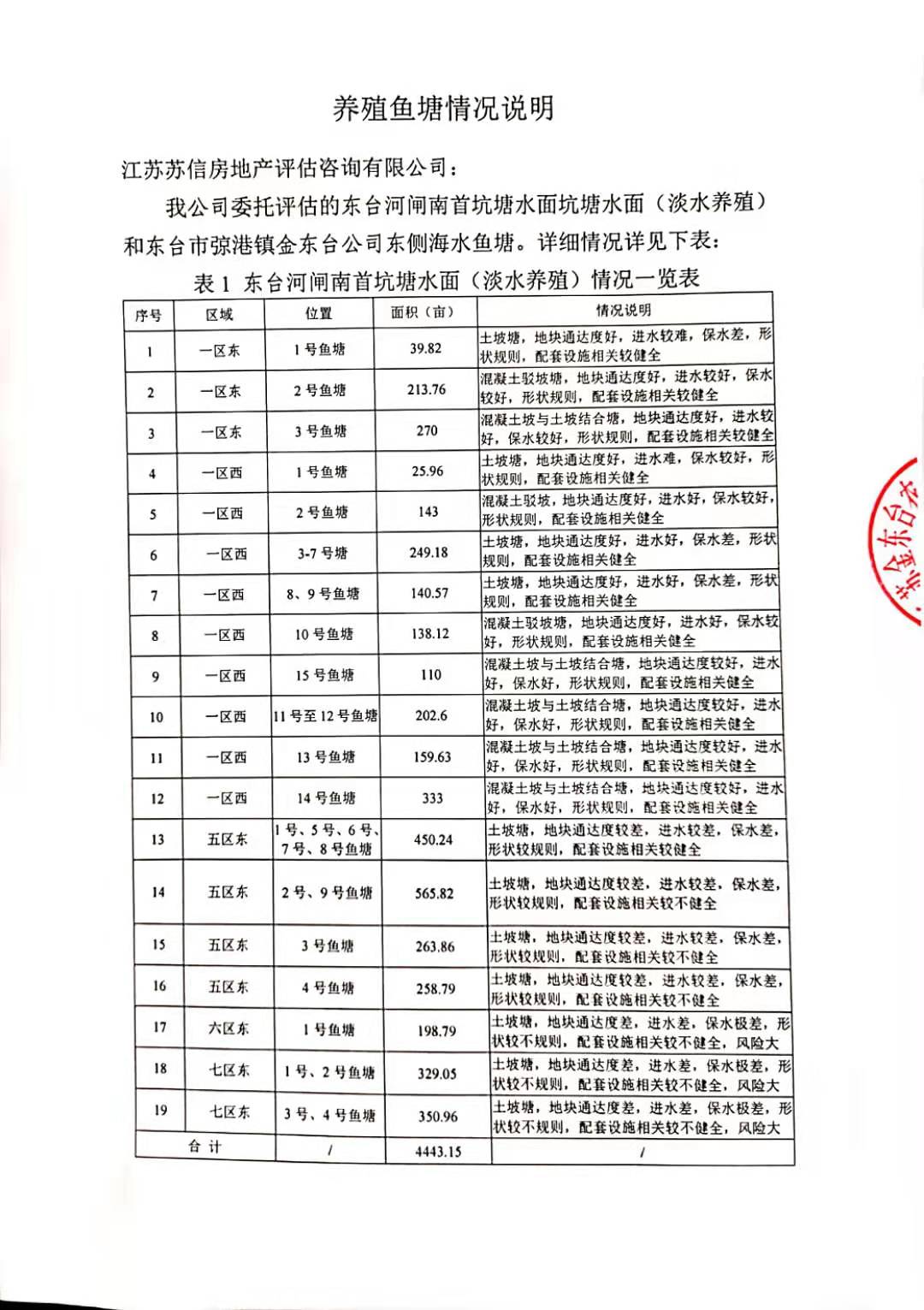 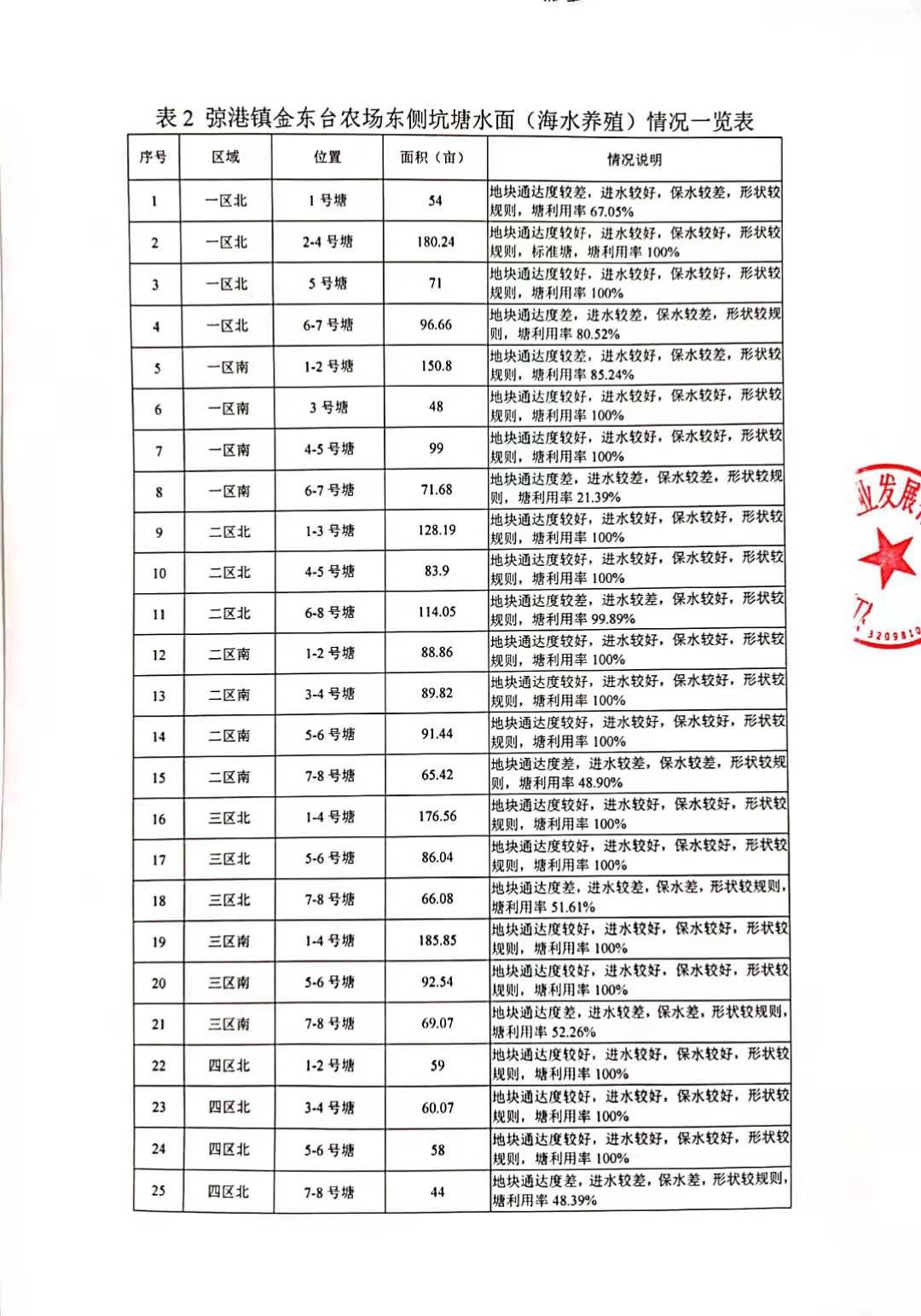 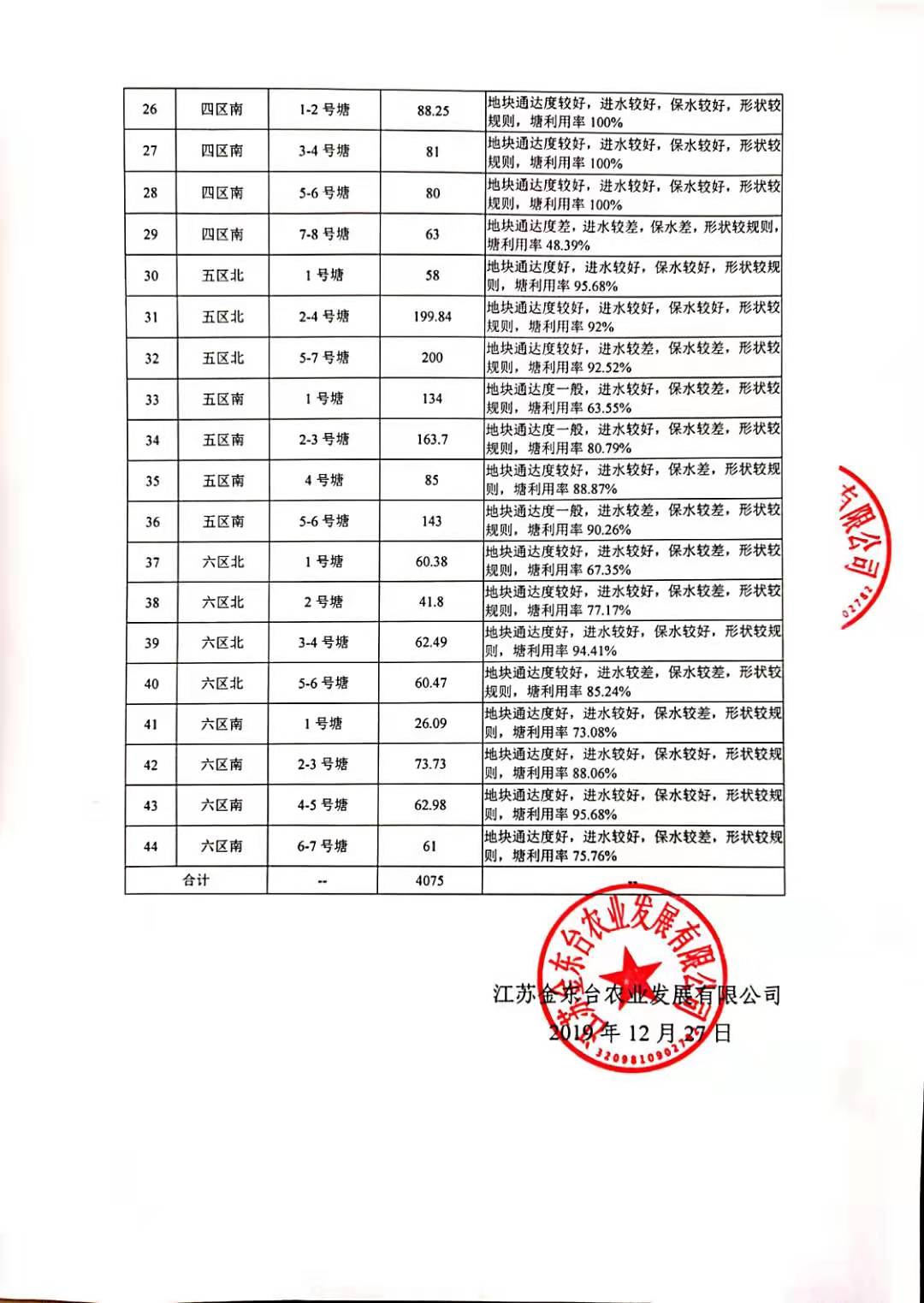 八、价格定义1.地价内涵本报告所评估的估价对象租金价格是指在估价期日2019年12月27日现状利用条件下，评估设定估价对象达到道路、灌溉（自流灌溉）、排水、通电设施完善及土地平整的开发程度；评估设定两宗地土地用途分别为农用地（水田、坑塘水面）、坑塘水面，水田耕作制度为一年两熟（一季稻，一季麦），养殖制度为一年一次，租赁期限为1年的国有划拨农用地使用权市场租金价格。2.估价对象现状用途与实际土地开发程度本次评估的估价对象现状用途为农用地（水田、坑塘水面）、坑塘水面。实际土地开发程度为道路、灌溉（自流灌溉）、排水、通电设施完善及土地平整的开发程度。3.土地估价所设定的用途与土地开发程度估价对象土地登记用途为农用地和坑塘水面，现状用途为水田、坑塘水面，本次评估设定用途为农用地（水田、坑塘水面）、坑塘水面。本次评估设定的开发程度为道路、灌溉（自流灌溉）、排水、通电设施完善及土地平整的开发程度，与估价对象实际土地开发程度一致。九、估价依据与原则1.估价依据1.1.法律、法规和政策文件1.1.1《中华人民共和国物权法》（中华人民共和国主席令[2007]第62号）1.1.2《中华人民共和国土地管理法》（中华人民共和国主席令[2004]第28号，自1999年01月01日起施行、2004年08月28日第二次修正、2019年08月26日第三次修正）1.1.3《中华人民共和国资产评估法》（中华人民共和国主席令[2016]46号）1.1.4《中华人民共和国渔业法》（根据2013年12月28日第十二届全国人民代表大会常务委员会第六次会议《全国人民代表大会常务委员会关于修改〈中华人民共和国海洋环境保护法〉等七部法律的决定》第四次修正。）1.1.5《中华人民共和国城乡规划法》（根据2019年4月23日第十三届全国人民代表大会常务委员会第十次会议《关于修改〈中华人民共和国建筑法〉等八部法律的决定》第二次修正）1.1.6《中华人民共和国增值税暂行条例》（国务院令第691号，根据2017年11月19日《国务院关于废止〈中华人民共和国营业税暂行条例〉和修改〈中华人民共和国增值税暂行条例〉的决定》第二次修订）1.1.7《中华人民共和国土地管理法实施条例》（国务院令[1998]第256号，2014年07月29日第二次修订）1.1.8《中华人民共和国农村土地承包法》（中华人民共和国主席令[2018]第17号）1.1.9国土资源部《关于印发试行〈土地分类〉的通知》（2001年8月21日国土资发[2001]255号）1.1.10《国务院关于深化改革严格土地管理的决定》（国发［2004］28号）1.1.11《国务院关于加强土地调控有关问题的通知》（国发〔2006〕31号）1.1.12《国务院关于加强国有土地资产管理的通知》(国发[2001]15号)1.1.13《国务院关于促进节约集约用地的通知》(国发[2008]3号) 1.1.14《不动产登记暂行条例》（中华人民共和国国务院令[2015]第656号，自2015年03月01日起实行）1.1.15《不动产登记暂行条例实施细则》（中华人民共和国国土资源部令[2016]第63号，自2016年01月01日起施行）1.1.16《江苏省渔业管理条例》（根据2010年9月29日江苏省第十一届人民代表大会常务委员会第十七次会议《关于修改〈江苏省渔业管理条例〉的决定》第二次修正）1.1.17《江苏省土地管理条例》（根据2004年5月1日起施行的《江苏省人民代表大会常务委员会关于修改〈江苏省土地管理条例〉的决定》进行第二次修正）1.1.18江苏省人民政府和江苏省自然资源厅（原江苏省国土资源厅、原江苏省国土管理局）颁发的有关文件1.1.19盐城市人民政府和盐城市自然资源和规划局（原盐城市国土源局）颁发的有关文件1.1.20东台市人民政府和东台市自然资源和规划局（原东台市国土源局）颁发的有关文件1.2技术规程1.2.1《农用地质量分等规程》（GB/T 28407-2012 ）1.2.2《农用地定级规程》（GB/T 28405-2012 ）1.2.3《农用地估价规程》（GB/T 28406-2012）1.2.4《耕地质量等级》（GB/T 33469-2016）1.2.5《土地利用现状分类》（GB/T 21010-2017）1.3委托估价方提供的有关资料 1.3.1评估委托协议书复印件1.3.2委托估价方《承诺函》复印件1.3.3《2020年土地评估明细表》复印件1.3.4《国有土地使用证》复印件1.3.5《不动产权证书》复印件1.3.6《养殖鱼塘情况说明》复印件1.3.7委托估价方营业执照副本复印件1.3.8委托估价方提供的估价对象其他相关资料1.4受托估价方掌握的有关资料1.4.1估价对象所在地自然条件等方面的基本情况资料1.4.2估价对象所在地社会经济条件资料1.4.3估价对象所在地行政区划人口基本情况资料1.4.4土地估价师实地查勘、调查所获取的资料1.4.5土地估价师实地查勘和调查收集的有关估价对象权属、自然因素、社会经济因素、特殊因素等方面的资料1.4.6土地估价师实地查勘和调查收集的估价对象地形等自然条件资料2.估价原则本次估价过程中，遵循的主要原则有：2.1替代原则农用地评估应以相邻地区或类似地区功能相同、条件相似交易方式一致农用地交易实例的市场价格为参考，估价结果不得明显偏离具有替代性质的土地正常价格。2.2供需原则农用地估价要以市场供需决定农用地价格为依据，并充分考虑农用地供需的特殊性和农用地市场的地域性。2.3贡献原则农用地的总收益是由土地、劳动力、资本、经营管理等各种投入要素共同作用的结果，估价时要充分考虑上述各要素对农用地总收益的实际贡献水平。2.4变动原则农用地价格是由各种价格影响因素互相作用而形成的，这些价格影响因素经常在变化，农用价格就在这些价格影响因素的不断变化中形成。估价人员要把握价格影响因素及价格变动规律，准确地评估价格。2.5报酬递增递减原则在技术不变，其他要素不变的前提下，对相同面积的土地不断追加某种要素的投入所带来的报酬的增量（边际报酬）迟早会出现下降，这一规律在农业生产经营中普遍存在，估价中应充分依据这一规则。2.6预期收益原则农用地估价应以估价对象在正常利用条件下的未来客观有效的预期收益为依据。2.7合理有效利用原则在一定的社会经济条件下，农用地的利用方式需要充分发挥其土地的效用，产生良好的经济效益，而且要保持土地质量不下降，并对其周围土地利用不会造成负面影响或危害。2.8估价时点原则农用地估价结果是估价对象在估价时点的客观合理价格或价值。农用地估价的结果具有时间相关性和时效性。十、估价方法1.土地估价方法的选择一般而言，农用地估价方法主要有收益还原法、市场比较法、成本逼近法、剩余法、评分估价法、基准地价系数修正法等。根据《农用地估价规程》（GB/T 28406-2012）：农用地租金标准要与该宗地的正常地价标准相均衡，租金标准的评估可通过该宗地的正常土地使用权价格标准折算，也可采用市场比较法等直接评估。本次评估估价对象于估价期日设定用途为农用地和坑塘水面，本次评估中采用市场比较法、剩余法分别评估测算估价对象设定条件下的农用地租金，然后经过综合分析两种测算方法及其测算结果，最终得出估价对象的2020年度租金价格。1.1不宜采用以下方法的理由：（1）收益法评估土地未来净收益，本次评估估价对象租金价格，为土地承包者支出成本，不需要估算估价对象纯收益，故不采用收益还原法评估租金价格。（2）成本逼近法：估价对象为农用地（水田、坑塘水面）、坑塘水面，区域内类似土地取得成本较难获得，故本次评估中未选用成本逼近法。1.2采用以下方法的理由：（1）市场比较法：由于估价对象所在区域相同或相似供需圈内类似用途的出租案例较多，故可采用市场比较法评估估价对象租金价格。（2）剩余法：估价对象为待出租农用地，经调查了解后，能够预测估价对象出租后的种植期或养殖期收益，且可预计及相关成本费用、利润等，故可选用剩余法评估。综上所述，本次估价采用市场比较法和剩余法进行评估。2.土地估价的技术路线2.1市场比较法市场比较法，是根据替代原理，将估价对象与具有替代性的，且在估价期日近期市场上交易的类似农用地进行比较，并对类似农用地出租的租金价格进行差异修正，以此估算估价对象农用地租金价格的方法。其公式为：租金价格=可比实例租金价格×交易情况修正系数×期日修正系数×自然因素修正系数×社会经济因素修正系数×特殊因素修正系数2.2剩余法剩余法的基本思路是预计农用地正常收益的基础上，扣除预计的有关的成本费用、利润等价值，以其余额来估算农用地租金价格的方法。其基本公式为：租金价格=预计年收益-成本费用-利润十一、估价结果1.地价的确定方法1.1东台河闸南首租金的确定（1）东台河闸南首水田租金的确定本次评估三区西15-19加19-1、19-2号水田采用市场比较法测算的年租金单价为721元/亩，采用剩余法测算的年租金为698元/亩，两种方法测算的年租金相差不大，本次评估采用两种方法测算的简单算术平均值确定估价对象三区西15-19加19-1、19-2号水田年租金=（721元/亩+698元/亩）÷2=710元/亩。本次评估以三区西15-19加19-1、19-2号为基准（100%），根据水田的等级及实际土壤质量，以及面积、地块形状、地块位置等因素综合确定估价对象各地块年租金价格见下表：表3 水田租金评估结果一览表估价对象东台河闸南首农用地（水田）评估总面积1015.13亩，农用地（水田）租金总价合计为69.40万元，平均评估单价=69.40万元×10000÷1015.13亩=683.66元/亩。（2）东台河闸南首坑塘水面（淡水养殖）租金的确定本次评估一区东2号坑塘水面（淡水养殖）采用市场比较法测算的年租金单价为874元/亩，采用剩余法测算的年租金为825元/亩，两种方法测算的年租金相差不大，本次评估采用两种方法测算的简单算术平均值确定估价对象一区东2号坑塘水面（淡水养殖）年租金=（874元/亩+825元/亩）÷2=850元/亩。本次评估以一区东2号坑塘水面（淡水养殖）为基准（100%），根据一区东2号坑塘水面（淡水养殖）的鱼塘状况、地块通达度、进水能力、保水能力、形状、配套设施等因素综合确定估价对象东台河闸南首坑塘水面（淡水养殖）市场租金价格见下表：表4 东台河闸南首坑塘水面（淡水养殖）租金评估结果一览表估价对象东台河闸南首农用地（淡水养殖）评估总面积4443.15亩，农用地（淡水养殖）租金总价合计为312.27万元，平均评估单价=312.27万元×10000÷4443.15亩=702.81元/亩。1.2弶港镇金东台公司东侧坑塘水面（海水养殖）租金的确定本次评估弶港镇金东台公司东侧一区北2-4号坑塘水面（海水养殖）采用市场比较法测算的年租金单价为1133元/亩，采用剩余法测算的年租金为1117元/亩，两种方法测算的年租金相差不大，本次评估采用两种方法测算的简单算术平均值确定估价对象一区北2-4号坑塘水面（海水养殖）年租金=（1133元/亩+1117元/亩）÷2=1125元/亩。本次评估以弶港镇金东台公司东侧一区北2-4号坑塘水面（海水养殖）为基准（100%），根据各地块的地块通达度、进水能力、保水能力、形状、塘的利用率等因素综合确定估价对象坑塘水面（海水养殖）市场租金价格见下表：表5 弶港镇金东台农场东侧坑塘水面（海水养殖）租金评估结果一览表估价对象东台河闸南首农用地（海水养殖）评估总面积4075亩，坑塘水面（海水养殖）租金总价合计为382.49万元，平均评估单价=382.49万元×10000÷4075亩=938.63元/亩。2.估价结果江苏金东台农业发展有限公司位于东台河闸南首及江苏省沿海开发集团有限公司位于东台市弶港镇金东台公司东侧部分国有划拨农用地使用权，在估价期日2019年12月27日，设定估价对象达到道路、灌溉（自流灌溉）、排水、通电设施完善及土地平整的开发程度；评估设定土地用途为农用地（水田、坑塘水面）、坑塘水面，水田耕作制度为一年两熟（一季稻，一季麦），养殖制度为一年一次，租赁期限为1年的国有划拨农用地使用权市场租金价格为： （1）东台河闸南首①东台河闸南首水田登记土地总面积35232.885亩，本次评估水田面积1015.13亩；年平均租金：683.66元/亩，即每亩年租金价格为人民币陆佰捌拾叁元陆角陆分；年总租金：人民币69.40万元，大写为人民币陆拾玖万肆仟元整（四舍五入，取整至佰元）。②东台河闸南首坑塘水面登记土地总面积35232.885亩，本次评估坑塘水面（淡水养殖）面积4443.15亩；年平均租金：702.81元/亩，即每亩年租金价格为人民币柒佰零贰元捌角壹分；年总租金：人民币312.27万元，大写为人民币叁佰壹拾贰万贰仟柒佰元整（四舍五入，取整至佰元）。（2）东台市弶港镇金东台公司东侧坑塘水面登记土地总面积6083.386亩，本次评估坑塘水面（海水养殖）面积4075亩；年平均租金：938.63元/亩，即每亩年租金价格为人民币玖佰叁拾捌元陆角叁分；年总租金：人民币382.49万元，大写为人民币叁佰捌拾贰万肆仟玖佰元整（四舍五入，取整至佰元）。综上：估价对象年总租金合计为人民币764.16万元，大写为人民币柒佰陆拾肆万壹仟陆佰元整。具体估价结果详见表6《土地估价结果一览表》及表7-9《估价对象土地租金估价结果明细表》。表6  土 地 估 价 结 果 一 览 表估价机构：江苏苏信房地产评估咨询有限公司        估价报告编号：(2020)苏信(JG)盐城字第010001号                       估价目的：市场租金价格评估估价期日：2019年12月27日                        土地使用权性质：国有划拨农用地使用权一、上述土地估价结果的限定条件1.土地权利限制：于估价期日，未考虑估价对象抵押权、租赁权等他项权利。2.规划限制条件：满足估价对象的相关规划条件。3.影响土地价格的其他限定条件：无。二、其他需要说明的事项1.评估结果有效期为自估价报告提交之日起半年内有效；2.本次评估评估的土地面积为两宗地的部分，面积依据来源于委托估价方提供的《2020年土地评估明细表》，如委托估价方面积调整，评估结果需作相应调整。3.本评估报告不作为确定土地权属之依据；4.评估结果仅委托估价方了解估价对象市场租金价格提供价值参考，不能作为他用，否则本报告无效。估价机构：江苏苏信房地产评估咨询有限公司二〇二〇年一月十四日表7 估价对象土地租金估价结果明细表（水田）表8 估价对象土地租金估价结果明细表（淡水养殖）表9 估价对象土地租金估价结果明细表（海水养殖）十二、说明事项1.估价的假设条件1.1估价对象农用地的运作方式、程序符合国家、地方的有关法律、法规。1.2在估价期日的农用地市场为公正、公开、公平的交易市场。1.3委托估价方提供的估价对象的有关资料真实、合法、完整。1.4本次评估设定估价对象两宗地用途分别为农用地（水田、坑塘水面）、坑塘水面。设定用途能得到最有效使用，并产生相应的土地收益。1.5估价对象使用权类型为划拨，使用年期为无限年期。1.6本报告测算过程中所采用的收益和费用是假设估价对象在持续利用、正常生产情况下能发生的社会客观平均收益和费用，未考虑重大自然灾害和其他不可抗力的影响。1.7本报告所评估的估价对象市场租金价格是指在估价期日2019年12月27日现状利用条件下：评估设定估价对象达到道路、灌溉（自流灌溉）、排水、通电设施完善及土地平整的开发程度；评估设定土地用途为农用地（水田、坑塘水面），水田耕作制度为一年两熟（一季稻，一季麦）、养殖制度为一年一次，租赁期限为1年的国有划拨农用地使用权市场租金价格。2.报告的使用方向与限制条件2.1本报告仅限于中华人民共和国境内使用，用除中文以外的其它文字制作本报告，须经受托估价方和制作本报告的土地估价师认可。2.2本报告仅为委托估价方了解估价对象市场租金价格提供价格参考。如委托估价方超出本报告限定的使用条件使用本报告，受托估价方不承担任何法律或经济责任。3.没有实地确认或无法确认的资料土地估价师不是专门从事灾害预测和评估的工程技术人员，不能预测估价对象将来可能遭受的灾害及其损失程度，也不能评定估价对象具备的目前和将来抵御灾害的能力。4.土地估价结果有效的条件和结果对外提供的限制条件、要求4.1本报告自估价报告提交之日起半年内有效，若要过期使用，须进行重新评估。4.2委托估价方在使用本报告时必须保证本报告的完整性。受托估价方提供给委托估价方的土地估价报告仅供委托估价方使用。4.3本估价报告和估价结果的使用权归委托估价方所有，江苏苏信房地产评估咨询有限公司对该报告有解释权。5.其他需要特殊说明的事项5.1对估价结果和估价工作可能产生影响的变化事项5.1.1估价对象坑塘水面（淡水养殖）和坑塘水面（海水养殖）的概况来源于委托估价方提供的《养殖鱼塘情况说明》，如有变动，估价结果需作相应调整。5.1.2本次估价所引用的参数如增值收益、利润率、农用地还原率等的选取会对估价结果产生影响。5.1.3本次估价结果是在现行政策规定的取费标准基础上测算所得，如政策发生变化，估价结果需作相应调整。5.1.4本次评估的东台市弶港镇金东台公司东侧坑塘水面《不动产权证书》登记的权利类型为国有建设用地使用权，根据《土地利用现状分类》（GB/T 21010-2017），坑塘水面应为农用地，本次评估将估价对象作为国有农用地使用权评估，如有调整，估价结果作相应调整。5.2估价中未考虑的因素本次估价没有考虑将来可能的特殊交易对该评估价格的影响，也未考虑国家宏观经济政策发生变化以及遇有自然力和其他不可抗力对评估价格的影响。十三、土地估价师签字1.土地估价师：杜春成（签字）             证书号：2004320458土地估价师：杨粉花（签字）             证书号：2013320007十四、估价机构签章江苏苏信房地产评估咨询有限公司估价机构法定代表人签字：      二〇二〇年一月十四日十六、附件1.评估委托协议书复印件2.《2020年土地评估明细表》复印件3. 委托估价方《承诺函》复印件4.《国有土地使用证》复印件5.《不动产权证书》复印件6.《养殖鱼塘情况说明》复印件7.估价对象现状照片8.估价对象区域位置图9.委托估价方营业执照（副本）复印件10.估价机构营业执照（副本）复印件11.估价机构资质证书复印件12.江苏省自然资源厅《关于江苏苏信房地产评估咨询有限公司备案情况的函》复印件13.本次评估土地估价师资质证书复印件农 用 地土地估价技术报告项目名称：江苏金东台农业发展有限公司了解市场租金价格涉及的江苏金东台公司位于东台河闸南首及江苏省沿海开发集团有限公司位于东台市弶港镇金东台公司东侧部分国有划拨农用地使用权市场租金价格评估（东台市）受托估价单位：江苏苏信房地产评估咨询有限公司委托估价方：江苏金东台农业发展有限公司估价日期：2019年12月27日至2020年01月14日编    号：(2020)苏信(JS)盐城字第010001号农 用 地 估 价 技 术 报 告第一部分  总    述一、估价项目名称江苏金东台农业发展有限公司了解市场租金价格涉及的东台市金东台公司位于东台河闸南首及江苏省沿海开发集团有限公司位于东台市弶港镇金东台公司东侧部分国有划拨农用地使用权市场租金价格评估（盐城市）二、委托估价方名    称：   江苏金东台农业发展有限公司类    型：   有限责任公司（法人独资）住    所：   东台市东台河闸南法定代表人： 戴成中联 系 人：   储爱华联系号码：   15061195338三、受托估价方机构名称：   江苏苏信房地产评估咨询有限公司机构地址：   南京市建邺区江东中路359号国睿大厦主楼西20层执业范围：   全国范围内从事土地评估业务资格证书号： A201132007资格证书取得时间：2016年7月1日资格有效期： 2021年6月30日		法定代表人： 刘华荣联系人：     杜春成联系电话：   0515-88231199四、估价目的江苏金东台农业发展有限公司为了解江苏金东台公司位于东台河闸南首及江苏省沿海开发集团有限公司位于东台市弶港镇金东台公司东侧部分国有划拨农用地使用权市场租金价格，现特委托江苏苏信房地产评估咨询有限公司对估价对象国有划拨农用地使用权市场租金价格进行评估，为其提供价格参考依据。五、估价期日根据委托估价方的要求、土地估价师现场踏勘日期，确定本次评估估价期日为2019年12月27日六、估价日期2019年12月27日至2020年01月14日七、价格定义1.地价内涵本报告所评估的估价对象租金价格是指在估价期日2019年12月27日现状利用条件下，评估设定估价对象达到道路、灌溉（自流灌溉）、排水、通电设施完善及土地平整的开发程度；评估设定两宗地土地用途分别为农用地（水田、坑塘水面）、坑塘水面，水田耕作制度为一年两熟（一季稻，一季麦），养殖制度为一年一次，租赁期限为1年的国有划拨农用地使用权市场租金价格。2.估价对象现状用途与实际土地开发程度本次评估的估价对象现状用途为农用地（水田、坑塘水面）、坑塘水面。实际土地开发程度为道路、灌溉（自流灌溉）、排水、通电设施完善及土地平整的开发程度。3.土地估价所设定的用途与土地开发程度估价对象土地登记用途为农用地和坑塘水面，现状用途为水田、坑塘水面，本次评估设定用途为农用地（水田、坑塘水面）、坑塘水面。本次评估设定的开发程度为道路、灌溉（自流灌溉）、排水、通电设施完善及土地平整的开发程度，与估价对象实际土地开发程度一致。八、估价依据1.法律、法规和政策文件1.1《中华人民共和国物权法》（中华人民共和国主席令[2007]第62号）1.2《中华人民共和国土地管理法》（中华人民共和国主席令[2004]第28号，自1999年01月01日起施行、2004年08月28日第二次修正、2019年08月26日第三次修正）1.3《中华人民共和国资产评估法》（中华人民共和国主席令[2016]46号）1.4《中华人民共和国渔业法》（根据2013年12月28日第十二届全国人民代表大会常务委员会第六次会议《全国人民代表大会常务委员会关于修改〈中华人民共和国海洋环境保护法〉等七部法律的决定》第四次修正。）1.5《中华人民共和国城乡规划法》（根据2019年4月23日第十三届全国人民代表大会常务委员会第十次会议《关于修改〈中华人民共和国建筑法〉等八部法律的决定》第二次修正）1.6《中华人民共和国增值税暂行条例》（国务院令第691号，根据2017年11月19日《国务院关于废止〈中华人民共和国营业税暂行条例〉和修改〈中华人民共和国增值税暂行条例〉的决定》第二次修订）1.7《中华人民共和国土地管理法实施条例》（国务院令[1998]第256号，2014年07月29日第二次修订）1.8《中华人民共和国农村土地承包法》（中华人民共和国主席令[2018]第17号）1.9国土资源部《关于印发试行〈土地分类〉的通知》（2001年8月21日国土资发[2001]255号）1.10《国务院关于深化改革严格土地管理的决定》（国发［2004］28号）1.11《国务院关于加强土地调控有关问题的通知》（国发〔2006〕31号）1.12《国务院关于加强国有土地资产管理的通知》(国发[2001]15号)1.13《国务院关于促进节约集约用地的通知》(国发[2008]3号) 1.14《不动产登记暂行条例》（中华人民共和国国务院令[2015]第656号，自2015年03月01日起实行）1.15《不动产登记暂行条例实施细则》（中华人民共和国国土资源部令[2016]第63号，自2016年01月01日起施行）1.16《江苏省渔业管理条例》（根据2010年9月29日江苏省第十一届人民代表大会常务委员会第十七次会议《关于修改〈江苏省渔业管理条例〉的决定》第二次修正）1.17《江苏省土地管理条例》（根据2004年5月1日起施行的《江苏省人民代表大会常务委员会关于修改〈江苏省土地管理条例〉的决定》进行第二次修正）1.18江苏省人民政府和江苏省自然资源厅（原江苏省国土资源厅、原江苏省国土管理局）颁发的有关文件1.19盐城市人民政府和盐城市自然资源和规划局（原盐城市国土源局）颁发的有关文件1.20东台市人民政府和东台市自然资源和规划局（原东台市国土源局）颁发的有关文件2.技术规程2.1《农用地质量分等规程》（GB/T 28407-2012 ）2.2《农用地定级规程》（GB/T 28405-2012 ）2.3《农用地估价规程》（GB/T 28406-2012）2.4《耕地质量等级》（GB/T 33469-2016）2.5《土地利用现状分类》（GB/T 21010-2017）3.委托估价方提供的有关资料 3.1评估委托协议书复印件3.2委托估价方《承诺函》复印件3.3《2020年土地评估明细表》复印件3.4《国有土地使用证》复印件3.5《不动产权证书》复印件3.6《养殖鱼塘情况说明》复印件3.7委托估价方营业执照副本复印件3.8委托估价方提供的估价对象其他相关资料4.受托估价方掌握的有关资料4.1估价对象所在地自然条件等方面的基本情况资料4.2估价对象所在地社会经济条件资料4.3估价对象所在地行政区划人口基本情况资料4.4土地估价师实地查勘、调查所获取的资料4.5土地估价师实地查勘和调查收集的有关估价对象权属、自然因素、社会经济因素、特殊因素等方面的资料4.6土地估价师实地查勘和调查收集的估价对象地形等自然条件资料九、估价结果江苏金东台农业发展有限公司位于东台河闸南首及江苏省沿海开发集团有限公司位于东台市弶港镇金东台公司东侧部分国有划拨农用地使用权，在估价期日2019年12月27日，设定估价对象达到道路、灌溉（自流灌溉）、排水、通电设施完善及土地平整的开发程度；评估设定土地用途为农用地（水田、坑塘水面）、坑塘水面，水田耕作制度为一年两熟（一季稻，一季麦），养殖制度为一年一次，租赁期限为1年的国有划拨农用地使用权市场租金价格为： （1）东台河闸南首①东台河闸南首水田登记土地总面积35232.885亩，本次评估水田面积1015.13亩；年平均租金：683.66元/亩，即每亩年租金价格为人民币陆佰捌拾叁元陆角陆分；年总租金：人民币69.40万元，大写为人民币陆拾玖万肆仟元整（四舍五入，取整至佰元）。②东台河闸南首坑塘水面登记土地总面积35232.885亩，本次评估坑塘水面（淡水养殖）面积4443.15亩；年平均租金：702.81元/亩，即每亩年租金价格为人民币柒佰零贰元捌角壹分；年总租金：人民币312.27万元，大写为人民币叁佰壹拾贰万贰仟柒佰元整（四舍五入，取整至佰元）。（2）东台市弶港镇金东台公司东侧坑塘水面登记土地总面积6083.386亩，本次评估坑塘水面（海水养殖）面积4075亩；年平均租金：938.63元/亩，即每亩年租金价格为人民币玖佰叁拾捌元陆角叁分；年总租金：人民币382.49万元，大写为人民币叁佰捌拾贰万肆仟玖佰元整（四舍五入，取整至佰元）。综上：估价对象年总租金合计为人民币764.16万元，大写为人民币柒佰陆拾肆万壹仟陆佰元整。具体估价结果详见表1《土地估价结果一览表》及表2-4《估价对象土地租金估价结果明细表》。 表1  土 地 估 价 结 果 一 览 表估价机构：江苏苏信房地产评估咨询有限公司        估价报告编号：(2020)苏信(JS)盐城字第010001号                       估价目的：市场租金价格评估估价期日：2019年12月27日                        土地使用权性质：国有划拨农用地使用权一、上述土地估价结果的限定条件1.土地权利限制：于估价期日，未考虑估价对象抵押权、租赁权等他项权利。2.规划限制条件：满足估价对象的相关规划条件。3.影响土地价格的其他限定条件：无。二、其他需要说明的事项1.评估结果有效期为自估价报告提交之日起半年内有效；2.本次评估评估的土地面积为两宗地的部分，面积依据来源于委托估价方提供的《2020年土地评估明细表》，如委托估价方面积调整，评估结果需作相应调整。3.本评估报告不作为确定土地权属之依据；4.评估结果仅委托估价方了解估价对象市场租金价格提供价格参考，不能作为他用，否则本报告无效。估价机构：江苏苏信房地产评估咨询有限公司二〇二〇年一月十四日表2 估价对象土地租金估价结果明细表（水田）表3 估价对象土地租金估价结果明细表（淡水养殖）表4 估价对象土地租金估价结果明细表（海水养殖）十、说明事项1.估价的假设条件1.1估价对象农用地的运作方式、程序符合国家、地方的有关法律、法规。1.2在估价期日的农用地市场为公正、公开、公平的交易市场。1.3委托估价方提供的估价对象的有关资料真实、合法、完整。1.4本次评估设定估价对象两宗地用途分别为农用地（水田、坑塘水面）、坑塘水面。设定用途能得到最有效使用，并产生相应的土地收益。1.5估价对象使用权类型为划拨，使用年期为无限年期。1.6本报告测算过程中所采用的收益和费用是假设估价对象在持续利用、正常生产情况下能发生的社会客观平均收益和费用，未考虑重大自然灾害和其他不可抗力的影响。1.7本报告所评估的估价对象市场租金价格是指在估价期日2019年12月27日现状利用条件下：评估设定估价对象达到道路、灌溉（自流灌溉）、排水、通电设施完善及土地平整的开发程度；评估设定土地用途为农用地（水田、坑塘水面），水田耕作制度为一年两熟（一季稻，一季麦）、养殖制度为一年一次，租赁期限为1年的国有划拨农用地使用权市场租金价格。2.报告的使用方向与限制条件2.1本报告仅限于中华人民共和国境内使用，用除中文以外的其它文字制作本报告，须经受托估价方和制作本报告的土地估价师认可。2.2本报告仅为委托估价方了解估价对象市场租金价格提供价格参考。如委托估价方超出本报告限定的使用条件使用本报告，受托估价方不承担任何法律或经济责任。3.没有实地确认或无法确认的资料土地估价师不是专门从事灾害预测和评估的工程技术人员，不能预测估价对象将来可能遭受的灾害及其损失程度，也不能评定估价对象具备的目前和将来抵御灾害的能力。4.土地估价结果有效的条件和结果对外提供的限制条件、要求4.1本报告自估价报告提交之日起半年内有效，若要过期使用，须进行重新评估。4.2委托估价方在使用本报告时必须保证本报告的完整性。受托估价方提供给委托估价方的土地估价报告仅供委托估价方使用。4.3本估价报告和估价结果的使用权归委托估价方所有，江苏苏信房地产评估咨询有限公司对该报告有解释权。5.其他需要特殊说明的事项5.1对估价结果和估价工作可能产生影响的变化事项5.1.1估价对象坑塘水面（淡水养殖）和坑塘水面（海水养殖）的概况来源于委托估价方提供的《养殖鱼塘情况说明》，如有变动，估价结果需作相应调整。5.1.2本次估价所引用的参数如增值收益、利润率、农用地还原率等的选取会对估价结果产生影响。5.1.3本次估价结果是在现行政策规定的取费标准基础上测算所得，如政策发生变化，估价结果需作相应调整。5.1.4本次评估的东台市弶港镇金东台公司东侧坑塘水面《不动产权证书》登记的权利类型为国有建设用地使用权，根据《土地利用现状分类》（GB/T 21010-2017），坑塘水面应为农用地，本次评估将估价对象作为国有农用地使用权评估，如有调整，估价结果作相应调整。5.2估价中未考虑的因素本次估价没有考虑将来可能的特殊交易对该评估价格的影响，也未考虑国家宏观经济政策发生变化以及遇有自然力和其他不可抗力对评估价格的影响。十一、土地估价师签字1.土地估价师：杜春成（签字）             证书号：20043204582.土地估价师：杨粉花（签字）             证书号：2013320007十四、估价机构签章江苏苏信房地产评估咨询有限公司估价机构法定代表人签字：      二〇二〇年一月十四日第二部分   估价对象描述及地价影响因素分析一、估价对象界定1.东台河闸南首1.1土地利用状况（1）土地的来源及历史沿革：东台市金东台农场以划拨的方式取得估价对象的国有土地使用权，于1999年06月28日领取了由东台市国土管理局（现东台市自然资源和规划局）颁发的《国有土地使用证》，并一直沿用至今。（2）土地位置：估价对象所在宗地位于东台河闸南首。（3）土地用途：登记用途为农用地，本次评估的现状用途为农用地（水田、坑塘水面）。（4）土地四至：详见宗地图。（5）土地面积：登记土地面积为35232.885亩，本次评估水田面积1015.13亩，坑塘水面（淡水养殖）面积为4443.15亩。（6）土地等级：尚未评定。（7）基础设施状况：道路、灌排设施、供电设施及土地平整。（8）地上附着物状况：地面附着物主要为农作物、淡水鱼塘。（9）其他地上附着物状况：塘口建筑等。（10）土地利用规划说明：本次评估的估价对象现状用途分别为农用地（水田、坑塘水面），水田面积1015.13亩、坑塘水面（淡水养殖）面积为4443.15亩。1.2土地权利状况（1）土地权属性质及权属变更：估价对象为国有划拨农用地使用权，于1999年06月28日领取《国有土地使用证》，至今未发生权属的变更。（2）《国有土地使用证》证号：东国用（1999）字第270004号。（3）土地使用者：江苏金东台农业发展有限公司。  （4）土地所有者：国家。（5）土地他项权利在估价期日2019年12月27日，未考虑抵押、租赁等他项权利对估价对象的影响。（6）土地使用权取得方式：江苏金东台农业发展有限公司以划拨方式取得估价对象土地使用权，并于1999年06月28日办理了土地登记，使用年期为无限年。1.3其他（1）东台河闸南首水田估价对象水田经过持续的耕作活动及增施有机肥料、合理轮作等措施使已经达到可以种植的水平。本次评估的估价对象土地利用类型有：水田。水田主要是种植水稻、小麦。（2）东台河闸南首坑塘水面估价对象淡水鱼塘经过持续的养殖活动及养殖设施的投入使估价对象已经达到可以养殖水平。本次评估的估价对象土地利用类型为淡水养殖，养殖主要为鲫鱼、花鲢、白鲢、虾等混养。2.弶港镇金东台农场东侧2.1土地利用状况（1）土地的来源及历史沿革：江苏省沿海开发集团有限公司以划拨的方式取得估价对象使用权，于领取了由东台市国土资源局（东台市自然资源和规划局）颁发的《不动产权证书》，并一直沿用至今。（2）土地位置：估价对象所在宗地位于弶港镇金东台公司东侧。（3）土地用途：登记用途为坑塘水面，估价对象现状用途为坑塘水面（海水养殖）。（4）土地四至：详见宗地图。（5）土地面积：本次评估海水养殖面积4075亩。（6）土地等级：尚未评定。（7）基础设施状况：道路、灌排设施、供电设施及土地平整。（8）地上附着物状况：本次估价对象地面附着物主要为海水鱼塘。（9）其他地上附着物状况：塘口建筑等。（10）土地利用规划说明：本次评估的估价对象现状用途为坑塘水面（海水养殖），海水养殖面积为4075亩。（11）坑塘水面（海水养殖）情况说明：根据委托估价方提供的《养殖鱼塘情况说明》，估价对象坑塘水面（海水养殖）情况详见下表：2.2土地权利状况①土地权属性质及权属变更：估价对象为国有划拨农用地使用权，于2016年11月19日领取《不动产权证书》，至今未发生权属的变更。②《不动产权证书》证号：苏（2016）东台市不动产权第1300058号。③权利人：江苏省沿海开发集团有限公司。  ④土地所有者：国家。⑤土地他项权利在估价期日2019年12月27日，未考虑抵押、租赁等他项权利对估价对象的影响。⑥土地使用权取得方式：江苏省沿海开发集团有限公司以划拨方式取得估价对象使用权，并于2016年11月19日办理了不动产登记，使用年期为无限年。2.3其他估价对象所在地块经过持续的养殖活动及养殖设施的投入使估价对象已经达到可以养殖水平。本次评估的估价对象土地利用类型为海水养殖，养殖主要有小白虾和梭子蟹等。3.估价对象养殖鱼塘概况：根据委托估价方提供《养殖鱼塘情况说明》，估价对象养殖鱼塘概况具体如下：二、地价影响因素分析1.自然因素1.1城镇地理位置东台市位于江苏省中部，盐城市最南端，北纬32°33′～32°57′，东经120°07′～120°53′，东与黄海相连，南与南通市海安县接壤，西与泰州市兴化市毗邻，北与大丰市交界，区域总面积3175.67平方公里。1.2地势、地貌东台境内地势平坦，地面高程1.4米～5.1米，大部分地区在2.6米～4.6米之间，范公堤（老204国道）贯穿南北，将东台市自然分成堤东、堤西两大地块：堤西属苏北里下河碟形洼地东部碟缘平原，东北高平，西南低洼，为著名的时溱洼地；堤东地区为黄河夺淮后泥沙淤积形成的滨海平原，海岸线以东约50公里的东沙岛已高出零线以上，为江（长江）淮（淮河）两大水系冲击回流之沉积物。1.3气候、水文东台市位于中纬度亚洲大陆东岸，属亚热带和暖温带的过渡区，季风显著，四季分明，雨量集中，雨热同季，冬冷夏热，春温多变，秋高气爽，日照充足。常年平均气温15.0℃，无霜期220天，降水量1061.2毫米，日照2130.5小时。2012年平均气温15.0℃，与常年平均15.0℃持平。年极端最高气温35.9℃，出现在7月29日；极端最低气温-7.5℃，出现在2月3日。2012年总降水量834.9毫米，比常年平均1061.2毫米偏少226.3毫米。6月28日入梅，7月15日出梅，梅雨期17天，梅期雨量319.3毫米。2012年总日照时数为2096.5小时，比常年平均2130.5小时偏少34.0小时。2012年蒸发总量911.9毫米，比常年平均882.8毫米偏多29.1毫米。东台市地处淮河流域，通榆河贯穿南北，将东台市分为堤东、堤西两大水系，堤东为独立排灌区，堤西属里下河水系。堤东地区地势高亢，东西向河道主要有川东港（何垛河）、东台河、梁垛河、三仓河、安弶河、方塘河、红星河，南北向的河道有输水河、头富河、潘堡河和垦区干河等。1.4土地资源东台市区域总面积3175.7平方公里，其中耕地面积133943.18公顷，年内净增400.76公顷（上年耕地变更调查第一次上报数据为133576.19公顷，变更过程中确认的数据为133542.42公顷）；人均耕地面积0.12公顷。境内市域东侧的海岸线长85.4公里，沿海滩涂（含高泥、蒋家沙、竹根沙、烂沙及东沙等辐射沙洲）5.62万公顷。1.5基本设施状况1.5.1灌溉条件估价对象的灌溉制度为灌排兼用体制。渠道主要有农渠（沟）和毛渠（沟），灌水主要依赖自然降水和其他地表径流的补给。1.5.2防洪、排涝条件估价对象的灌溉制度为灌排兼用体制。有防洪设施及排水设施，基本能满足排涝要求。1.5.3供电条件估价对象内外有供电线路，用电保证程度98%左右，可满足小型电力生产设施用电要求。1.5.4地形、地块条件估价对象地形起伏较小，宗地沿场间道路呈长条状。2.社会经济因素2.1经济发展水平2018年，东台市全年实现地区生产总值878.6亿元，按不变价计算，比上年增长5.6%。其中，第一产业增加值99.0亿元，增长3.5%;第二产业增加值356.1亿元，增长3.6%;第三产业增加值423.5亿元，增长7.9%。全市人均地区生产总值90548元，增长9.2%。实现社会消费品零售总额290.1亿元，增长6.5%。2.2人均土地指标根据东台市土地利用总体规划（2006-2020年）调整方案，东台市共划定基本农田122197.76公顷，基本农田保护图斑205747个，其中耕地112122.94公顷，占91.76%（水田39552.01公顷，水浇地61599.40公顷，旱地10971.53公顷）；可调整耕地10074.82公顷，占8.24%。估价对象两宗地位于东台市沿海地区，人均农用地较优。2.3耕作制度水田耕作制度为一年两熟(一季稻，一季麦)，养殖制度为一年一次。2.4农机应用方便度东台市堤东、堤西、沿海三大机械化种植区域形成符合本地特色的粮食生产全程机械化生产模式。堤西地区是稻麦生产模式，堤东地区兼具稻麦和麦玉生产模式，沿海地区是麦玉生产模式。2.5人均收入水平根据城乡一体化住户抽样调查，东台市全年全市居民人均可支配收入31817元，较上年增长8.9%。其中，工资性收入14146.9元，增长10.0%；经营净收入6887.4元，增长4.7%；财产净收入1498.5元，增长6.7%；转移净收入9284.2元，增长10.9%。按常住地分，城镇居民人均可支配收入38351元，增长8.4%；农村居民人均可支配收入23317元，增长8.8%。2.6土地利用规划根据东台市土地利用总体规划和城镇总体规划，该区域未来土地利用主要是农用地，对该宗地未来土地利用无影响。2.7交通体系航空：在80公里半径内有盐城、南通两座机场。公路：随着苏通大桥的建成通车，东台已经融入上海两小时经济圈，是苏北接轨上海和接受苏南产业辐射的第一站。随着江苏沿海开发正式上升为国家战略，作为江苏沿海中部重要的节点城市。204国道，228国道，344国道，229省道，226省道，304省道，352省道，610省道，403省道，沿海高速公路，推动仪东高速规划建设落地，积极争取规划线位经兴化南，在东台市区南侧接入G15，方便城区利用。远期规划仪东高速沿海东段，在市域中部贯通东西，形成“十”字型高速公路覆盖。铁路：加快实施盐通沪高铁东台段，积极争取规划东台至泰州铁路连接北沿江高铁，建立东台市东西向快速铁路运输通道，努力建成“贯穿南北、横贯东西”东台铁路网，加快融入区域城际铁路网络。水上运输：充分发挥东台市水运资源优势，着力提升纵贯东台市南北的连申线高等级航道、泰东河通航能力，组织实施沟通我市东西向的骨干航道梁垛河的拓宽疏浚扩建工程，强化拓展东台市航道水运通江达海功能，打造服务沿海开发的黄金水道。同时，科学规划东台市内河港口布局，启动内河港东台中心作业区建设，加快实施内河港、安丰、时堰作业区前期工作，以千吨级泊位为主。3.特殊因素3.1特殊的土壤条件、气候条件估价对象内部与附近地区在土壤和气候等方面无明显的差异。估价对象属沿海滩涂围垦造地，部分地块存在盐碱化现象。3.2特殊污染状况估价对象位于沿海较偏僻地域，周围基本无工业企业和居民生活，无工业三废和居民生活垃圾污染。3.3特殊的环境条件估价对象附近无严重的大气污染源和水污染源，环境条件较优。4.权利状况在估价期日2019年12月27日，于估价期日，未考虑估价对象抵押权、租赁权等他项权利。第三部分  地 价 估 算一、估价原则本次估价过程中，遵循的主要原则有：1.替代原则农用地评估应以相邻地区或类似地区功能相同、条件相似交易方式一致农用地交易实例的市场价格为参考，估价结果不得明显偏离具有替代性质的土地正常价格。2.供需原则农用地估价要以市场供需决定农用地价格为依据，并充分考虑农用地供需的特殊性和农用地市场的地域性。3.贡献原则农用地的总收益是由土地、劳动力、资本、经营管理等各种投入要素共同作用的结果，估价时要充分考虑上述各要素对农用地总收益的实际贡献水平。4.变动原则农用地价格是由各种价格影响因素互相作用而形成的，这些价格影响因素经常在变化，农用价格就在这些价格影响因素的不断变化中形成。估价人员要把握价格影响因素及价格变动规律，准确地评估价格。5.报酬递增递减原则在技术不变，其他要素不变的前提下，对相同面积的土地不断追加某种要素的投入所带来的报酬的增量（边际报酬）迟早会出现下降，这一规律在农业生产经营中普遍存在，估价中应充分依据这一规则。6.预期收益原则农用地估价应以估价对象在正常利用条件下的未来客观有效的预期收益为依据。7.合理有效利用原则在一定的社会经济条件下，农用地的利用方式需要充分发挥其土地的效用，产生良好的经济效益，而且要保持土地质量不下降，并对其周围土地利用不会造成负面影响或危害。8.估价时点原则农用地估价结果是估价对象在估价时点的客观合理价格或价值。农用地估价的结果具有时间相关性和时效性。二、估价方法选择1.土地估价方法的选择一般而言，农用地估价方法主要有收益还原法、市场比较法、成本逼近法、剩余法、评分估价法、基准地价系数修正法等。根据《农用地估价规程》（GB/T 28406-2012）：农用地租金标准要与该宗地的正常地价标准相均衡，租金标准的评估可通过该宗地的正常土地使用权价格标准折算，也可采用市场比较法等直接评估。本次评估估价对象于估价期日设定用途为农用地和坑塘水面，本次评估中采用市场比较法、剩余法分别评估测算估价对象设定条件下的农用地租金，然后经过综合分析两种测算方法及其测算结果，最终得出估价对象的2020年度租金价格。1.1不宜采用以下方法的理由：（1）收益法评估土地未来净收益，本次评估估价对象租金价格，为土地承包者支出成本，不需要估算估价对象纯收益，故不采用收益还原法评估租金价格。（2）成本逼近法：估价对象为农用地（水田、坑塘水面）、坑塘水面，区域内类似土地取得成本较难获得，故本次评估中未选用成本逼近法。1.2采用以下方法的理由：（1）市场比较法：由于估价对象所在区域相同或相似供需圈内类似用途的出租案例较多，故可采用市场比较法评估估价对象租金价格。（2）剩余法：估价对象为待出租农用地，经调查了解后，能够预测估价对象出租后的种植期或养殖期收益，且可预计及相关成本费用、利润等，故可选用剩余法评估。综上所述，本次估价采用市场比较法和剩余法进行评估。2.土地估价的技术路线2.1市场比较法市场比较法，是根据替代原理，将估价对象与具有替代性的，且在估价期日近期市场上交易的类似农用地进行比较，并对类似农用地出租的租金价格进行差异修正，以此估算估价对象农用地租金价格的方法。其公式为：租金价格=可比实例租金价格×交易情况修正系数×期日修正系数×自然因素修正系数×社会经济因素修正系数×特殊因素修正系数2.2剩余法剩余法的基本思路是预计农用地正常收益的基础上，扣除预计的有关的成本费用、利润等价值，以其余额来估算农用地租金价格的方法。其基本公式为：租金价格=预计年收益-成本费用-利润三、估价过程A.东台河闸南首农用地市场租金价格的测算（一）东台河闸南首水田市场租金价格本次评估采用市场比较法和剩余法两种测算租金的方法确定估价对象三区西15-19加19-1、19-2号地租金价格，然后再根据水田等级以及地块大小、形状、位置等因素确定其余各块水田的租金价格。1.市场比较法直接测算租金1.1可比实例选择根据估价对象所处位置、交通条件、基础设施条件等因素，土地估价师搜集了与估价对象处于同一供需圈、均为水田的多宗土地交易实例，并选取其中三宗作为可比实例。可比实例基本情况如下表：表7 可比实例一览表1.2比较因素的选择通过对水田租赁市场的分析，根据水田租金价格的主要影响因素确定比较因素。结合土地估价师收集的资料，整理可比实例的交易情况、交易时间、自然因素、社会经济因素、特殊因素等影响因素，本次评估选择下列具体因素作为比较因素。（1）交易情况：考虑交易是否正常对地价的影响；（2）交易时间：因交易日期的不同而地价存在差异，需进行交易时间修正；（3）自然因素：主要有日照、土壤质地、有效土层厚度、土壤有机质含量、障碍层深度、土壤盐渍化状况、灌溉、排水、面积等；（4）社会因素：主要有耕作难易程度、距城镇的远近、道路通达性等；（5）特殊因素：主要有特殊的土壤条件、特殊的气候条件、特殊的环境条件、环境污染状况等。1.3比较因素条件说明表将以上可比实例与估价对象进行比较分析，并作具体的因素条件说明，见下表表8 比较因素条件说明表1.4因素条件指数表编制（1）交易情况：可比实例A租赁期限5年，可比实例B和可比实例C租金期限均为3年，根据农用地市场租赁情况，确定估价对象与可比实例的修正系数分别为100%、95%、97%、97%。（2）交易时间：本次评估选取的可比实例均为近三年内弶港镇农用地出租成交实例，近三年内弶港镇水田租金价格平稳，因此本次评估时未进行期日修正。（3）自然因素①日照：分为充分、早晚多阴影、全日阴三个等级，以估价对象日照为标准（指数为100%），可比实例相对于标准，每相差一个等级，租金价格修正±2%。②土壤质地：分为黏质壤土、壤土、壤质黏土、砂质壤土、黏土五个等级，以估价对象土壤质地为标准（指数为100%），可比实例相对于标准，每相差一个等级，租金价格修正±4%。③有效土层厚度：分为>100cm、60cm-100cm、30cm-60cm、<30cm四个等级，以估价对象有效土层厚度为标准（指数为100%），可比实例相对于标准，每相差一个等级，租金价格修正±2%。④土壤有机质含量：分为1.5%-2.0%、1.0%-1.5%、0.6%-1.0%、<0.6%四个等级，以估价对象土壤有机质含量为标准（指数为100%），可比实例相对于标准，每相差一个等级，租金价格修正±2%。⑤障碍层深度：分为60cm-90cm、30cm-60cm、<30cm三个等级，以估价对象障碍层厚度为标准（指数为100%），可比实例相对于标准，每相差一个等级，租金价格修正±2%。⑥土壤盐渍化状况：分为无盐渍化、轻微盐渍化、中度盐渍化、重度盐渍化四个等级，以估价对象盐渍化程度为标准（指数为100%），可比实例相对于标准，每相差一个等级，租金价格修正±2%。⑦灌溉：分为自由、插秧时水量不足、平时可能水量不足、一般水量不足、时常水量不足、经常水量不足、用水极为缺乏七个等级，以估价对象灌溉为标准（指数为100%），可比实例相对于标准，每相差一个等级，租金价格修正±5%。⑧排水：分为较好、一般、积水田、偶尔有洪水发生、经常发生洪水五个等级，以估价对象排水为标准（指数为100%），可比实例相对于标准，每相差一个等级，租金价格修正±2%。⑨面积：分为<100亩、100亩-200亩、200亩-350亩、350亩-500亩、>500亩五个等级，以估价对象面积为标准（指数为100%），可比实例相对于标准，每相差一个等级，租金价格修正±1%。（4）社会经济因素①耕作难易程度：分为容易、一般、不容易三个等级，以估价对象耕作难易程度为标准（指数为100%），可比实例相对于标准，每相差一个等级，租金价格修正±2%。②距城镇的远近：分为远、较远、一般、较近、近五个等级，以估价对象距城镇的远近为标准（指数为100%），可比实例相对于标准，每相差一个等级，租金价格修正±2%。③道路通达性：分为好、较好、一般、较差、差五个等级，以估价对象道路通达性为标准（指数为100%），可比实例相对于标准，每相差一个等级，租金价格修正±3%。（5）特殊因素①特殊的土壤条件：分为非常特殊土壤、比较特殊土壤、无特殊三个等级，以估价对象特殊的土壤条件为标准（指数为100%），可比实例相对于标准，每相差一个等级，租金价格修正±2%。②特殊的气候条件：分为非常特殊小气候、比较特殊小气候、无特殊三个等级，以估价对象特殊的气候条件为标准（指数为100%），可比实例相对于标准，每相差一个等级，租金价格修正±2%。③特殊的环境条件：分为非常特殊环境条件、比较特殊环境条件、无特殊三个等级，以估价对象特殊的环境条件为标准（指数为100%），可比实例相对于标准，每相差一个等级，租金价格修正±2%。④环境污染状况：分为无污染、污染较严重、污染严重三个等级，以估价对象环境污染状况为标准（指数为100%），可比实例相对于标准，每相差一个等级，租金价格修正±2%。1.5根据因素条件说明表中的估价对象与可比实例的因素情况，对之对比分析并量化比较因素指数，编制因素条件指数表，见下表。表9 比较因素条件指数表1.6因素修正在各因素条件指数表的基础上，进行可比实例估价交易情况、交易时间、自然因素、社会经济因素、特殊因素的修正，即将估价对象的因素条件指数与可比实例的因素条件进行比较，得到各因素修正系数，计算得出估价对象地价，见下表。表10 比较因素修正系数表由于以上三个比准价格相差不大，故取三者简单算术平均值作为估价对象的评估结果，则估价对象三区西15-19加19-1、19-2号土地年租金=（733元/亩+700元/亩+729元/亩）÷3=721元/亩。1.7方法应用评价市场比较法是根据替代原则，以市场真实成交价为依据，是将交易案例与估价对象的交易时间、交易情况、自然因素、社会经济因素、特殊因素等各项影响土地价格因素进行综比较修正得出修正价格，此价格真实反映了土地市场状况，评估出的结果具有可信度。2.剩余法测算2.1确定年收益2.1.1年产量及价格的确定估价对象目前实施的耕作制度为“一季稻、一季麦”，复种类型为“一年两熟”，本次评估设定的耕作制度为“一季稻、一季麦”，复种类型为“一年两熟”。根据土地估价师对估价对象及估价对象近三年种植情况调查了解，确定估价对象近三年的小麦年产量平均为720斤/亩；水稻年产量平均为850斤/亩。根据国家发展改革委、财政部、农业农村部、粮食储备局、中国农业发展银行联合发布的2019年稻谷最低价收购为1.20元/斤、小麦的最低价收购为1.12元/斤，确定估价对象种植收益见下表：表11 年种植收益的确定年种植收益合计为1826元/亩。2.1.2政府相关政策的补贴根据盐城市财政局、盐城市农委联合下发了《盐城市市本级农业支持保护补贴（耕地地力保护）实施方案》，补贴对象原则上为拥有耕地承包权的种地农民，农业支持保护补贴标准为120元/亩。估价对象年总收益=1826元/亩+120元/亩=1946元/亩2.2预计经营成本总费用是指估价对象的使用者在进行生产经营活动中所支付的年平均客观总费用。2.2.1物化投入物化投入含种子费、肥料费、农药费、其他（含浇水、收获等费用）、人工费等。①种子费不同的农作物，其种籽单价不相同，播种的密度也不相同。本次评估的土地估价师调查了东台地区近三年水稻、小麦种籽的销售价格，取其客观平均价格，并结合不同的播种密度测算出每年每亩农田种子费用。②肥料费每种农作物对养分的需求程度不一样，所施肥料分为农家肥和化肥。在实际农业生产中，农民主要是依据作物种类和土壤性质来安排肥料的施用量。在作物的整个生长期内，作物不同生产阶段施用的肥料种类不同。根据调查，灌溉水田需要基肥，主要是氮肥、磷肥、钾肥，生长期对氮肥、磷肥、钾肥需要也较多。结合各农作物播种情况，测算出每年每亩肥料费用。③农药费农药费为当地主要的、常见的病虫害防治耗费的费用。根据对东台市灌溉水田的农药用量调查，测算出每年每亩农药费用。④其他主要有浇水和收获费用。根据对东台市灌溉水田的浇水和收获调查，测算出每年每亩其他费用。⑤人工费人工费主要指农业生产用工费用。人工费＝日工资额×用工工日数。灌溉水田需要劳动力的投入，通过对东台市近三年灌溉水田的调查，一测算出每年每亩耕种面积人工费。2.2.2管理投入管理投入含管理费、利息、上交税费和不可预见费用。①管理费根据对东台市农作物种植行业的调查，最终确定管理费取物化投入的2%。②利息费用利息率按估价期日执行的中国人民银行1年期贷款利息率4.35%计，其计息期为1年，在种植期内均匀投入，利息＝（物化投入+管理费）×4.35%×0.5。③增值税等税费根据《中华人民共和国增值税暂行条例》（国务院令第691号）：“第十五条 下列项目免征增值税：（一）农业生产者销售的自产农产品……”，故本次评估不计算增值税，即增值税为0元/亩。④不可预见费用根据对东台市农作物种植行业的调查，最终确定不可预见费用取物化投入的3%。年总费用为物化投入和管理投入之和，具体测算过程见下表：表12 年总费用测算表2.3经营利润经营利润是种植者进行生产经营获取的经营收益，因此经营利润应与同行业投资回报相一致。通过调查类似种植单位的经营利润数据，本次评估确定估价对象水田经营利润为10%。经营利润＝1946元/亩×10%＝195元/亩2.4租金价格测算租金价格=年种植收益-年总费用-利润＝1946元/亩-1053元/亩-195元/亩＝698元/亩2.5方法应用评价剩余法指在预计农用地正常收益的基础上，扣除预计的正常经营成本及有关的费用、利润、税金等价值，余额来估算农用地租金价格的方法。各项成本费用等估价参数为大量调研后得出的结果，均为估价对象所在区域正在使用的客观标准，故其评估结果可靠性较强。3.东台河闸南首水田租金的确定本次评估三区西15-19加19-1、19-2号水田采用市场比较法测算的年租金单价为721元/亩，采用剩余法测算的年租金为698元/亩，两种方法测算的年租金相差不大，本次评估采用两种方法测算的简单算术平均值确定估价对象三区西15-19加19-1、19-2号水田年租金=（721元/亩+698元/亩）÷2=710元/亩。本次评估以三区西15-19加19-1、19-2号为基准（100%），根据水田的等级及实际土壤质量，以及面积、地块形状、地块位置等因素综合确定估价对象各地块年租金价格见下表：表13 水田租金评估结果一览表估价对象东台河闸南首农田类农用地评估总面积1015.13亩，农田类农用地评估租金总价合计为69.40万元，平均评估单价=69.40万元×10000÷1015.13亩=683.66元/亩。（二）东台河闸南首坑塘水面（淡水养殖）租金的测算本次评估采用市场比较法和剩余法两种测算租金的方法确定估价对象一区东2号鱼塘（混凝土驳坡塘）租金价格，然后再根据鱼塘状况、地块通达度、进水能力、保水能力、形状、配套设施等因素确定其余各块坑塘水面（淡水养殖）的租金价格。1.市场比较法直接测算租金1.1可比实例选择根据估价对象所处位置、交通条件、基础设施条件等因素，土地估价师搜集了与估价对象处于同一供需圈、均为淡水养殖的多宗土地交易实例，并选取其中三宗作为可比实例。可比实例基本情况如下表：表14 可比实例一览表1.2比较因素的选择通过对坑塘水面（淡水养殖）租赁市场的分析，根据坑塘水面（淡水养殖）租金价格的主要影响因素确定比较因素。结合土地估价师收集的资料，参照可比实例的交易情况、交易时间、自然因素、社会经济因素、特殊因素等差别，本次评估选择下列因素作为比较因素。（1）交易情况：考虑交易是否正常对地价的影响；（2）交易时间：因交易日期的不同而地价存在差异，需进行交易时间修正；（3）自然因素：主要有距水源距离、送水方便度、水体酸碱度、水体含氧量、保水能力，养殖设施、电力设施等；（4）社会因素：主要有养殖难易程度、距城镇的远近、道路通达性等；（5）特殊因素：主要有特殊的土壤条件、特殊的气候条件、特殊的环境条件、环境污染状况等。1.3比较因素条件说明表将以上可比实例与估价对象进行比较分析，并作具体的因素条件说明，见下表：表15 比较因素条件说明表1.4因素条件指数表编制（1）交易情况：三个可比实例租赁期限均为3年，根据农用地市场租赁情况，确定估价对象与可比实例的修正系数分别为100%、97%、97%、97%。（2）交易时间：本次评估选取的可比实例均为近三年内弶港镇农用地出租成交实例，近三年内弶港镇坑塘水面（淡水养殖）租金价格平稳，因此本次评估时未进行期日修正。（3）自然因素①距水源距离：分为优、较优、一般、较劣、劣五个等级，以估价对象距水源距离为标准（指数为100%），可比实例相对于标准每相差一个等级，租金价格修正±4%。②送水方便度：分为送水方便、送水较方便、送水较难、送水难五个等级，以估价对象送水方便度为标准（指数为100%），可比实例相对于标准每相差一个等级，租金价格修正±3%。③水体酸碱度：估价对象与可比实例水体均为弱碱性，故不需进行水体酸碱度修正。④水体含氧量：分为高、较高、一般、较低、低五个等级，以估价对象水体含氧量为标准（指数为100%），可比实例相对于标准每相差一个等级，租金价格修正±2%。⑤保水能力：分为好、较好、一般、较差、差五个等级，以估价对象保水能力为标准（指数为100%），可比实例相对于标准每相差一个等级，租金价格修正±3%。⑥养殖设施：分为齐全、较齐全、较不齐全、不齐全四个等级，以估价对象养殖设施为标准（指数为100%），可比实例相对于标准每相差一个等级，租金价格修正±2%。⑦面积：分为<100亩、100亩-200亩、200亩-400亩、400亩-600亩、>600亩五个等级，以估价对象面积为标准（指数为100%），可比实例相对于标准每相差一个等级，租金价格修正±2%。⑧排灌设施：分齐全、较齐全、较不齐全、不齐全四个等级，以估价对象排灌设施为标准（指数为100%），可比实例相对于标准每相差一个等级，租金价格修正±2%。⑨电力设施：分有输电线路、无输电线路两个等级，以估价对象电力设施为标准（指数为100%），可比实例相对于标准每相差一个等级，租金价格修正±2%。（4）社会经济因素①养殖难易程度：分为容易、较容易、一般、不容易四个等级，以估价对象耕作难易程度为标准（指数为100%），可比实例相对于标准每相差一个等级，租金价格修正±2%。②距城镇的远近：分为远、较远、一般、较近、近五个等级，以估价对象距城镇的远近为标准（指数为100%），可比实例相对于标准每相差一个等级，租金价格修正±2%。③道路通达性：分为好、较好、一般、较差、差五个等级，以估价对象道路通达性为标准（指数为100%），可比实例相对于标准每相差一个等级，租金价格修正±2%。（5）特殊因素①特殊的土壤条件：分为非常特殊土壤、比较特殊土壤、无特殊三个等级，以估价对象特殊的土壤条件为标准（指数为100%），可比实例相对于标准每相差一个等级，租金价格修正±2%。②特殊的气候条件：分为非常特殊小气候、比较特殊小气候、无特殊三个等级，以估价对象特殊的气候条件为标准（指数为100%），可比实例相对于标准每相差一个等级，租金价格修正±2%。③特殊的环境条件：分为淡水养殖、海水养殖两个等级，以估价对象特殊的环境条件为标准（指数为100%），可比实例相对于标准每相差一个等级，租金价格修正±20%。④环境污染状况：分为无污染、污染较严重、污染严重三个等级，以估价对象环境污染状况为标准（指数为100%），可比实例相对于标准每相差一个等级，租金价格修正±2%。1.5根据因素条件说明表中的估价对象与可比实例的因素情况，对之对比分析并量化比较因素指数，编制因素条件指数表，见下表。表16 比较因素条件指数表1.6因素修正在各因素条件指数表的基础上，进行可比实例估价交易时间、交易情况、土地类别、租赁时间及自然因素、社会经济因素、特殊因素修正，即将估价对象的因素条件指数与可比实例的因素条件进行比较，得到各因素修正系数，计算得出估价对象地价，见下表。表17 比较因素修正系数表由于以上三个比准价格相差不大，故取三者简单算术平均值作为估价对象的评估结果，则估价对象一区东2号坑塘水面（淡水养殖）年租金=（925元/亩+825元/亩+872元/亩）÷3=874元/亩。1.7方法应用评价市场比较法是根据替代原则，以市场真实成交价为依据，是将交易案例与估价对象的交易时间、交易情况、自然因素、社会经济因素、特殊因素等各项影响土地价格因素进行综比较修正得出修正价格，此价格真实反映了市场租金状况，评估出的结果具有可信度。2.剩余法测算2.1确定年养殖收益经向委托估价方了解，估价对象坑塘水面（淡水养殖）主要以鲫鱼、花鲢、白鲢、虾混养的方式养殖。现根据土地估价师对估价对象及估价对象所在区域养殖情况调查了解，以及查询土流网等相关网络信息和委托估价方提供的相关资料，并结合估价期日水产批发市场批发销售情况，确定估价对象养殖收益见下表：表18 年养殖收益的确定年养殖收益为10588元/亩。2.2预计经营成本在估价期日2019年12月27日，经查询土流网等相关网络，以及委托估价方提供的相关资料，并结合土地估价师的专业经验，将估价对象进行养殖需支付的经营成本主要有：2.2.1鱼苗费用鱼苗年费用见下表：表19 鱼苗费用一览表鱼苗年费用为2513元/亩2.2.2人工工资与估价对象类似养殖条件，100亩塘约需要3人，人均工资50000元，即3人×50000元/人÷100亩=1500元/亩。2.2.3饲料费用1亩约需0.8吨饲料，饲料每吨约4500元，则饲料费用=4500元/吨×0.8吨/亩=3600元/亩。2.2.4其他费用其他费用包括鱼病防治、捕捞等费用，根据土地估价师调查了解，本次评估设定鱼病防治费用255元/亩，捕捞费用100元/亩。2.2.5经营成本合计经营成本合计=鱼苗费用+人工工资+饲料费用+其他费用=2513元/亩+1500元/亩+3600元/亩+255元/亩+100元/亩＝7968元/亩2.3管理费用即养殖单位为组织生产经营活动所必须发生的费用，本次评估取管理费用为经营成本的3%。管理费用＝7968元/亩×3%＝239元/亩2.4利息费用投资利息率按估价期日执行的中国人民银行1年期贷款利息率4.35%计，其计息期为1年，在养殖期内均匀投入，则利息费用＝（7968元/亩+239元/亩）×4.35%×0.5=179元/亩2.5经营利润经营利润是养殖者进行生产经营获取的经营收益，因此经营利润应与同行业投资回报相一致。通过调查类似养殖单位的经营利润数据，本次评估确定估价对象淡水养殖经营利润为10%。经营利润＝10588元/亩×10%＝1059元/亩2.6.销售费用销售费用是预售或销售完成后的必要支出，通过调查类似养殖单位近年的销售费用数据，经调整修正，取销售费用为养殖收益的3%。销售费用=10588元/亩×3%＝318元/亩2.7增值税：根据《中华人民共和国增值税暂行条例》（国务院令第691号）：“第十五条 下列项目免征增值税：（一）农业生产者销售的自产农产品……”，故本次评估不计算增值税，即增值税为0元/亩。2.8租金价格测算租金价格=年养殖收益-经营成本-管理费用-投资利息-投资利润-销售费用-增值税等税费＝10588元/亩-7968元/亩-239元/亩-179元/亩-1059元/亩-318元/亩-0元/亩＝825元/亩2.9方法应用评价剩余法指在预计农用地正常收益的基础上，扣除预计的正常经营成本及有关的费用、利润、税金等价值，余额来估算农用地租金价格的方法。各项成本费用等估价参数为大量调研后得出的结果，均为估价对象所在区域正在使用的客观标准，故其评估结果可靠性较强。3.东台河闸南首坑塘水面（淡水养殖）租金的确定本次评估一区东2号坑塘水面（淡水养殖）采用市场比较法测算的年租金单价为874元/亩，采用剩余法测算的年租金为825元/亩，两种方法测算的年租金相差不大，本次评估采用两种方法测算的简单算术平均值确定估价对象一区东2号坑塘水面（淡水养殖）年租金=（874元/亩+825元/亩）÷2=850元/亩。本次评估以一区东2号坑塘水面（淡水养殖）为基准（100%），根据一区东2号坑塘水面（淡水养殖）的鱼塘情况、地块通达度、进水能力、保水能力、形状、配套设施等因素综合确定估价对象东台河闸南首坑塘水面（淡水养殖）市场租金价格见下表：表20 东台河闸南首坑塘水面（淡水养殖）租金评估结果一览表经测算，估价对象东台河闸南首坑塘水面（淡水养殖）评估单价=312.27×10000÷4443.15亩=702.81元/亩。B.金东台农场东侧坑塘水面（海水养殖）的测算本次评估采用市场比较法和剩余法两种测算租金的方法确定估价对象一区北2-4号租金价格，然后再根据地块通达度、进水能力、保水能力、形状、塘的利用率等因素确定其余各块坑塘水面（海水养殖）的租金价格。1.市场比较法直接测算租金1.1可比实例选择估价对象所在区域海水养殖出租案例较少，本次评估选用同一供需圈内淡水养殖作为可比实例，采用市场比较法进行评估。根据估价对象所处位置、交通条件、基础设施条件等因素，土地估价师搜集了与估价对象处于同一供需圈、均为淡水养殖的多宗土地交易实例，并选取其中三宗作为可比实例。可比实例基本情况如下表：表21可比实例一览表1.2比较因素的选择通过对坑塘水面（海水养殖）租赁市场的分析，根据坑塘水面（海水养殖）租金价格的主要影响因素确定比较因素。结合土地估价师收集的资料，参照可比实例的交易情况、交易时间、自然因素、社会经济因素、特殊因素等差别，本次评估选择下列因素作为比较因素。（1）交易情况：考虑交易是否正常对地价的影响；（2）交易时间：因交易日期的不同而地价存在差异，需进行交易时间修正；（3）自然因素：主要有距水源距离、送水方便度、水体酸碱度、水体含氧量、保水能力、养殖设施、电力设施等；（4）社会因素：主要有养殖难易程度、距城镇的远近、道路通达性等；（5）特殊因素：主要有特殊的土壤条件、特殊的气候条件、特殊的环境条件、环境污染状况等。1.3比较因素条件说明表将以上可比实例与估价对象进行比较分析，并作具体的因素条件说明，见下表：表22 比较因素条件说明表1.4因素条件指数表编制（1）交易情况：三个可比实例租赁期限均为3年，根据农用地市场租赁情况，确定估价对象与可比实例的修正系数分别为100%、97%、97%、97%。（2）交易时间：本次评估选取的可比实例均为近三年内弶港镇农用地出租成交实例，近三年内弶港镇坑塘水面租金价格平稳，因此本次评估时未进行期日修正。（3）自然因素①距水源距离：分为优、较优、一般、较劣、劣五个等级，以估价对象距水源距离为标准（指数为100%），可比实例相对于标准每相差一个等级，租金价格修正±2%。②送水方便度：分为送水方便、送水较方便、送水较难、送水难五个等级，以估价对象送水方便度为标准（指数为100%），可比实例相对于标准每相差一个等级，租金价格修正±2%。③水体酸碱度：估价对象与可比实例水体均为弱碱性，故不需进行水体酸碱度修正。④水体含氧量：分为高、较高、一般、较低、低五个等级，以估价对象水体含氧量为标准（指数为100%），可比实例相对于标准每相差一个等级，租金价格修正±2%。⑤保水能力：分为好、较好、一般、较差、差五个等级，以估价对象保水能力为标准（指数为100%），可比实例相对于标准每相差一个等级，租金价格修正±2%。⑥养殖设施：分为齐全、较齐全、较不齐全、不齐全四个等级，以估价对象养殖设施为标准（指数为100%），可比实例相对于标准每相差一个等级，租金价格修正±2%。⑦面积：分为<100亩、100亩-200亩、200亩-400亩、400亩-600亩、>600亩五个等级，以估价对象面积为标准（指数为100%），可比实例相对于标准每相差一个等级，租金价格修正±2%。⑧排灌设施：分齐全、较齐全、较不齐全、不齐全四个等级，以估价对象排灌设施为标准（指数为100%），可比实例相对于标准每相差一个等级，租金价格修正±2%。⑨电力设施：分有输电线路、无输电线路两个等级，以估价对象电力设施为标准（指数为100%），可比实例相对于标准每相差一个等级，租金价格修正±2%。（4）社会经济因素①养殖难易程度：分为容易、较容易、一般、不容易四个等级，以估价对象耕作难易程度为标准（指数为100%），可比实例相对于标准每相差一个等级，租金价格修正±2%。②距城镇的远近：分为远、较远、一般、较近、近五个等级，以估价对象距城镇的远近为标准（指数为100%），可比实例相对于标准每相差一个等级，租金价格修正±2%。③道路通达性：分为好、较好、一般、较差、差五个等级，以估价对象道路通达性为标准（指数为100%），可比实例相对于标准每相差一个等级，租金价格修正±2%。（5）特殊因素①特殊的土壤条件：分为非常特殊土壤、比较特殊土壤、无特殊三个等级，以估价对象特殊的土壤条件为标准（指数为100%），可比实例相对于标准每相差一个等级，租金价格修正±2%。②特殊的气候条件：分为非常特殊小气候、比较特殊小气候、无特殊三个等级，以估价对象特殊的气候条件为标准（指数为100%），可比实例相对于标准每相差一个等级，租金价格修正±2%。③特殊的环境条件：分为淡水养殖、海水养殖两个等级，以估价对象特殊的环境条件为标准（指数为100%），可比实例相对于标准每相差一个等级，租金价格修正±20%。④环境污染状况：分为无污染、污染较严重、污染严重三个等级，以估价对象环境污染状况为标准（指数为100%），可比实例相对于标准每相差一个等级，租金价格修正±2%。1.5根据因素条件说明表中的估价对象与可比实例的因素情况，对之对比分析并量化比较因素指数，编制因素条件指数表，见下表。表23 比较因素条件指数表1.6因素修正在各因素条件指数表的基础上，进行可比实例估价交易时间、交易情况、土地类别、租赁时间及自然因素、社会经济因素、特殊因素修正，即将估价对象的因素条件指数与可比实例的因素条件进行比较，得到各因素修正系数，计算得出估价对象地价，见下表。表24 比较因素修正系数表由于以上三个比准价格相差不大，故取三者简单算术平均值作为估价对象的评估结果，则估价对象一区北2-4号坑塘水面（海水养殖）年租金=（1191元/亩+1073元/亩+1134元/亩）÷3=1133元/亩。1.7方法应用评价市场比较法是根据替代原则，以市场真实成交价为依据，是将交易案例与估价对象的交易时间、交易情况、自然因素、社会经济因素、特殊因素等各项影响土地价格因素进行综比较修正得出修正价格，此价格真实反映了土地市场状况，评估出的结果具有可信度。2.剩余法测算2.1确定年养殖收益经向委托估价方了解，估价对象坑塘水面（还是养殖）主要以小白虾和梭子蟹混养的养殖方式。现根据土地估价师对估价对象及估价对象所在区域养殖情况调查了解，以及查询土流网等相关网络信息和委托估价方提供的相关资料，并结合估价期日水产批发市场批发销售情况，确定估价对象养殖收益见下表：表25 年养殖收益的确定年养殖收益为9800元/亩。2.2预计经营成本在估价期日2019年12月27日，根据土地估价师的调查，将估价对象进行养殖需支付的经营成本主要有：2.2.1鱼苗费用鱼苗年费用见下表：表26 鱼苗费用一览表鱼苗年费用为2050元/亩2.2.2人工工资根据调查，与估价对象类似养殖条件，100亩塘约需要3人，人均工资50000元，即3人×50000元/人÷100亩=1500元/亩。2.2.3饲料费用1亩约需0.4吨饲料，饲料每吨约4500元，即饲料费用=4500元/吨×0.4吨/亩=1800元/亩。2.2.4其他费用其他费用包括冻鱼费用、电费、鱼病防治、捕捞等费用，根据土地估价师调查了解，本次评估设定冻鱼费用1000元/亩、电费300元/亩、鱼病防治费用290元/亩、捕捞费用100元/亩。其他费用合计为1690元/亩。2.2.5经营成本合计经营成本合计=鱼苗费用+人工工资+饲料费用+其他费用=2050元/亩+1500元/亩+1800元/亩+1690元/亩＝7040元/亩2.3管理费用即养殖单位为组织生产经营活动所必须发生的费用，本次评估取管理费用为经营成本的3%。管理费用＝7040元/亩×3%＝211元/亩2.4利息费用利息率按估价期日执行的中国人民银行1年期贷款利息率4.35%计，其计息期为1年，在养殖期内均匀投入，利息＝（7040元/亩+211元/亩）×4.35%×0.5=158元/亩2.5经营利润经营利润是养殖者进行生产经营获取的经营收益，因此经营利润应与同行业投资回报相一致。通过调查类似养殖单位的经营利润数据，本次评估确定估价对象淡水养殖经营利润为10%。经营利润＝9800元/亩×10%＝980元/亩2.6.销售费用销售费用是预售或销售完成后的必要支出，通过调查类似养殖单位近年的销售费用数据，经调整修正，取销售费用为养殖收益的3%。销售费用=9800元/亩×3%＝294元/亩2.7增值税：根据《中华人民共和国增值税暂行条例》（国务院令第691号）：“第十五条 下列项目免征增值税：（一）农业生产者销售的自产农产品……”，故本次评估不计算增值税，即增值税为0元/亩。2.8租金价格测算租金价格=年养殖收益-经营成本-管理费用-投资利息-投资利润-增值税等税费＝9800元/亩-7040元/亩-211元/亩-158元/亩-980元/亩-294元/亩-0元/亩＝1117元/亩2.9方法应用评价剩余法指在预计农用地正常收益的基础上，扣除预计的正常经营成本及有关的费用、利润、税金等价值，余额来估算农用地租金价格的方法。各项成本费用等估价参数为大量调研后得出的结果，均为估价对象所在区域正在使用的客观标准，故其评估结果可靠性较强。3.年租金价格的确定本次评估弶港镇金东台公司东侧一区北2-4号坑塘水面（海水养殖）采用市场比较法测算的年租金单价为1133元/亩，采用剩余法测算的年租金为1117元/亩，两种方法测算的年租金相差不大，本次评估采用两种方法测算的简单算术平均值确定估价对象一区北2-4号坑塘水面（海水养殖）年租金=（1133元/亩+1117元/亩）÷2=1125元/亩。本次评估以弶港镇金东台公司东侧标准塘一区北2-4号坑塘水面（海水养殖）为基准（100%），根据鱼塘情况及地块通达度、进水能力、保水能力、形状、塘的利用率等因素综合确定估价对象坑塘水面标准塘（海水养殖）市场租金价格见下表：表27 弶港镇金东台农场东侧坑塘水面（海水养殖）租金评估结果一览表经测算，估价对象弶港镇金东台公司东侧坑塘水面（海水养殖）租金评估单价=382.49万元×10000÷4075亩=938.63元/亩。四、地价的确定1.地价的确定方法1.1东台河闸南首租金的确定（1）东台河闸南首水田租金的确定本次评估三区西15-19加19-1、19-2号水田采用市场比较法测算的年租金单价为721元/亩，采用剩余法测算的年租金为698元/亩，两种方法测算的年租金相差不大，本次评估采用两种方法测算的简单算术平均值确定估价对象三区西15-19加19-1、19-2号水田年租金=（721元/亩+698元/亩）÷2=710元/亩。本次评估以三区西15-19加19-1、19-2号为基准（100%），根据水田的等级及实际土壤质量，以及面积、地块形状、地块位置等因素综合确定估价对象各地块年租金价格见下表：表28 水田租金评估结果一览表估价对象东台河闸南首农用地（水田）评估总面积1015.13亩，农用地（水田）租金总价合计为69.40万元，平均评估单价=69.40万元×10000÷1015.13亩=683.66元/亩。（2）东台河闸南首坑塘水面（淡水养殖）租金的确定本次评估一区东2号坑塘水面（淡水养殖）采用市场比较法测算的年租金单价为874元/亩，采用剩余法测算的年租金为825元/亩，两种方法测算的年租金相差不大，本次评估采用两种方法测算的简单算术平均值确定估价对象一区东2号坑塘水面（淡水养殖）年租金=（874元/亩+825元/亩）÷2=850元/亩。本次评估以一区东2号坑塘水面（淡水养殖）为基准（100%），根据一区东2号坑塘水面（淡水养殖）的鱼塘状况、地块通达度、进水能力、保水能力、形状、配套设施等因素综合确定估价对象东台河闸南首坑塘水面（淡水养殖）市场租金价格见下表：表29 东台河闸南首坑塘水面（淡水养殖）租金评估结果一览表估价对象东台河闸南首农用地（淡水养殖）评估总面积4443.15亩，农用地（淡水养殖）租金总价合计为312.27万元，平均评估单价=312.27万元×10000÷4443.15亩=702.81元/亩。1.2弶港镇金东台公司东侧坑塘水面（海水养殖）租金的确定本次评估弶港镇金东台公司东侧一区北2-4号坑塘水面（海水养殖）采用市场比较法测算的年租金单价为1133元/亩，采用剩余法测算的年租金为1117元/亩，两种方法测算的年租金相差不大，本次评估采用两种方法测算的简单算术平均值确定估价对象一区北2-4号坑塘水面（海水养殖）年租金=（1133元/亩+1117元/亩）÷2=1125元/亩。本次评估以弶港镇金东台公司东侧一区北2-4号坑塘水面（海水养殖）为基准（100%），根据各地块的地块通达度、进水能力、保水能力、形状、塘的利用率等因素综合确定估价对象坑塘水面（海水养殖）市场租金价格见下表：表30 弶港镇金东台农场东侧坑塘水面（海水养殖）租金评估结果一览表估价对象东台河闸南首农用地（海水养殖）评估总面积4075亩，坑塘水面（海水养殖）租金总价合计为382.49万元，平均评估单价=382.49万元×10000÷4075亩=938.63元/亩。2.估价结果江苏金东台农业发展有限公司位于东台河闸南首及江苏省沿海开发集团有限公司位于东台市弶港镇金东台公司东侧部分国有划拨农用地使用权，在估价期日2019年12月27日，设定估价对象达到道路、灌溉（自流灌溉）、排水、通电设施完善及土地平整的开发程度；评估设定土地用途为农用地（水田、坑塘水面）、坑塘水面，水田耕作制度为一年两熟（一季稻，一季麦），养殖制度为一年一次，租赁期限为1年的国有划拨农用地使用权市场租金价格为： （1）东台河闸南首①东台河闸南首水田登记土地总面积35232.885亩，本次评估水田面积1015.13亩；年平均租金：683.66元/亩，即每亩年租金价格为人民币陆佰捌拾叁元陆角陆分；年总租金：人民币69.40万元，大写为人民币陆拾玖万肆仟元整（四舍五入，取整至佰元）。②东台河闸南首坑塘水面登记土地总面积35232.885亩，本次评估坑塘水面（淡水养殖）面积4443.15亩；年平均租金：702.81元/亩，即每亩年租金价格为人民币柒佰零贰元捌角壹分；年总租金：人民币312.27万元，大写为人民币叁佰壹拾贰万贰仟柒佰元整（四舍五入，取整至佰元）。（2）东台市弶港镇金东台农场东侧坑塘水面登记土地总面积6083.386亩，本次评估坑塘水面（海水养殖）面积4075亩；年平均租金：938.63元/亩，即每亩年租金价格为人民币玖佰叁拾捌元陆角叁分；年总租金：人民币382.49万元，大写为人民币叁佰捌拾贰万肆仟玖佰元整（四舍五入，取整至佰元）。综上：估价对象年总租金合计为人民币764.16万元，大写为人民币柒佰陆拾肆万壹仟陆佰元整。具体估价结果详见表1《土地估价结果一览表》及表2-4《估价对象土地租金估价结果明细表》。第四部分  附 件1.评估委托协议书复印件2.《2020年土地评估明细表》复印件3. 委托估价方《承诺函》复印件4.《国有土地使用证》复印件5.《不动产权证书》复印件6.《养殖鱼塘情况说明》复印件7.估价对象现状照片8.估价对象区域位置图9.委托估价方营业执照（副本）复印件10.估价机构营业执照（副本）复印件11.估价机构资质证书复印件12.江苏省自然资源厅《关于江苏苏信房地产评估咨询有限公司备案情况的函》复印件13.本次评估土地估价师资质证书复印件序号区域位置面积（亩）评估单价（元/亩）租金总价（万元）1三区西15-19加19-1、19-2号433.01710 30.742五区西20-26号248.1571017.623七区西中沟北1-9号333.97630 21.04合 计合 计/1015.13/69.40序号区域位置面积（亩）评估单价（元/亩）租金总价（万元）1一区东1号鱼塘39.82680 2.71 2一区东2号鱼塘213.76850 18.17 3一区东3号鱼塘270825 22.28 4一区西1号鱼塘25.96657 1.71 5一区西2号鱼塘143893 12.77 6 一区西 3-7号塘249.18776 19.34 7一区西8、9号鱼塘140.57776 10.91 8一区西10号鱼塘138.12893 12.33 9一区西15号鱼塘110870 9.57 10一区西11号至12号鱼塘202.6870 17.63 11一区西13号鱼塘159.63870 13.89 12一区西14号鱼塘333870 28.97 13五区东1号、5号、6号、7号、8号塘450.24633 28.50 14五区东2号、9号鱼塘329.05626 35.42 15五区东3号鱼塘565.82626 16.52 16五区东4号鱼塘263.86633 16.38 17六区东1号鱼塘198.79514 10.22 18七区东1号、2号鱼塘258.79514 16.91 19七区东3号、4号鱼塘350.96514 18.04 合 计合 计/4443.15/312.27序号区域位置面积（亩）评估单价（元/亩）租金总价（万元）1一区北1号塘54645 3.48 2一区北2-4号塘180.241125 20.28 3一区北5号塘711125 7.99 4一区北6-7号塘96.66645 6.23 5一区南1-2号塘150.8820 12.37 6一区南3号塘481125 5.40 7一区南4-5号塘991125 11.14 8一区南6-7号塘71.68175 1.25 9二区北1-3号塘128.191125 14.42 10二区北4-5号塘83.91125 9.44 11二区北6-8号塘114.05910 10.38 12二区南1-2号塘88.861125 10.00 13二区南3-4号塘89.821125 10.10 14二区南5-6号塘91.441125 10.29 15二区南7-8号塘65.42400 2.62 16三区北1-4号塘176.561125 19.86 17三区北5-6号塘86.041125 9.68 18三区北7-8号塘66.08400 2.64 19三区南1-4号塘185.851125 20.91 20三区南5-6号塘92.541125 10.41 21三区南7-8号塘69.07405 2.80 22四区北1-2号塘591125 6.64 23四区北3-4号塘60.071125 6.76 24四区北5-6号塘581125 6.53 25四区北7-8号塘44375 1.65 26四区南1-2号塘88.251125 9.93 27四区南3-4号塘811125 9.11 28四区南5-6号塘801125 9.00 29四区南7-8号塘63375 2.36 30五区北1号塘581130 6.55 31五区北2-4号塘199.841035 20.68 32五区北5-7号塘200890 17.80 33五区南1号塘134645 8.64 34五区南2-3号塘163.7820 13.42 35五区南4号塘85950 8.08 36五区南5-6号塘143825 11.80 37六区北1号塘60.38720 4.35 38六区北2号塘41.8825 3.45 39六区北3-4号塘62.491115 6.97 40六区北5-6号塘60.47820 4.96 41六区南1号塘26.09820 2.14 42六区南2-3号塘73.731040 7.67 43六区南4-5号塘62.981130 7.12 44六区南6-7号塘61850 5.19 合计合计/4075/382.49序号估价期日的土地使用者土地使用证/不动产权证书证号宗地位置估价期日的登记用途估价期日的实际用途估价设定用途土地级别估价期日的实际土地开发程度估价设定的土地开发程度使用权类型登记面积（亩）评估土地面积(亩)平均年租金(元/亩)总地价(万元)备注1江苏金东台农业发展有限公司东国用（1999）字第270004号东台河闸南首农用地农用地（水田）农用地（水田）尚未评定道路、灌溉（自流灌溉）、排水、通电设施完善及土地平整的开发程度道路、灌溉（自流灌溉）、排水、通电设施完善及土地平整的开发程度划拨35232.8851015.13683.6669.40水田1江苏金东台农业发展有限公司东国用（1999）字第270004号东台河闸南首农用地农用地（坑塘水面）农用地（坑塘水面）尚未评定道路、灌溉（自流灌溉）、排水、通电设施完善及土地平整的开发程度道路、灌溉（自流灌溉）、排水、通电设施完善及土地平整的开发程度划拨35232.8854443.15702.81312.27淡水养殖2江苏省沿海开发集团有限公司苏（2016）东台市不动产权第1300058号弶港镇金东台公司东侧坑塘水面坑塘水面坑塘水面尚未评定道路、灌溉（自流灌溉）、排水、通电设施完善及土地平整的开发程度道路、灌溉（自流灌溉）、排水、通电设施完善及土地平整的开发程度划拨6083.3864075938.63382.49海水养殖合 计合 计/////////41316.2719533.28/764.16/序号区域位置土地面积（亩）用地类别租赁起止日期租期年租金单价（元/亩）年租金总价（万元）备注1三区西15-19加19-1、19-2号433.01水田2019/11/01至2020/10/311年71030.742五区西20-26号248.15水田2019/11/01至2020/10/311年710 17.623七区西中沟北1-9号333.97水田2019/11/01至2020/10/311年630 21.04合 计合 计/1015.13///683.6669.40序号区域位置土地面积（亩）用地类别租赁起止日期租期年租金单价（元/亩）年租金总价（万元）备注1一区东1号鱼塘39.82淡水养殖2020.02.29至2021.02.281年680 2.71 2一区东2号鱼塘213.76淡水养殖2020.02.29至2021.02.281年850 18.17 3一区东3号鱼塘270淡水养殖2020.02.29至2021.02.281年825 22.28 4一区西1号鱼塘25.96淡水养殖2020.02.29至2021.02.281年657 1.71 5一区西2号鱼塘143淡水养殖2020.02.29至2021.02.281年893 12.73 6 一区西 3-7号塘249.18淡水养殖2020.02.29至2021.02.281年776 19.31 7一区西8、9号鱼塘140.57淡水养殖2020.02.29至2021.02.281年776 10.89 8一区西10号鱼塘138.12淡水养殖2020.02.29至2021.02.281年893 12.29 9一区西15号鱼塘110淡水养殖2020.02.29至2021.02.281年870 9.57 10一区西11号至12号鱼塘202.6淡水养殖2020.02.29至2021.02.281年870 17.63 11一区西13号鱼塘159.63淡水养殖2020.02.29至2021.02.281年870 13.89 12一区西14号鱼塘333淡水养殖2020.02.29至2021.02.281年870 28.97 13五区东1号、5号、6号、7号、8号塘450.24淡水养殖2020.02.29至2021.02.281年633 28.59 14五区东2号、9号鱼塘565.82淡水养殖2020.02.29至2021.02.281年626 35.65 15五区东3号鱼塘263.86淡水养殖2020.02.29至2021.02.281年626 16.62 16五区东4号鱼塘258.79淡水养殖2020.02.29至2021.02.281年633 16.43 17六区东1号鱼塘198.79淡水养殖2020.02.29至2021.02.281年514 10.24 18七区东1号、2号鱼塘329.05淡水养殖2020.02.29至2021.02.281年514 16.95 19七区东3号、4号鱼塘350.96淡水养殖2020.02.29至2021.02.281年514 18.07 合 计合 计/4443.15///702.81312.27序号区域位置土地面积（亩）用地类别租赁起止日期租期年租金单价（元/亩）年租金总价（万元）备注1一区北1号塘54海水养殖2020.03.16至2021.03.151年645 3.48 2一区北2-4号塘180.24海水养殖2020.03.16至2021.03.151年1125 20.28 3一区北5号塘71海水养殖2020.03.16至2021.03.151年1125 7.99 4一区北6-7号塘96.66海水养殖2020.03.16至2021.03.151年645 6.23 5一区南1-2号塘150.8海水养殖2020.03.16至2021.03.151年820 12.37 6一区南3号塘48海水养殖2020.03.16至2021.03.151年1125 5.40 7一区南4-5号塘99海水养殖2020.03.16至2021.03.151年1125 11.14 8一区南6-7号塘71.68海水养殖2020.03.16至2021.03.151年175 1.25 9二区北1-3号塘128.19海水养殖2020.03.16至2021.03.151年1125 14.42 10二区北4-5号塘83.9海水养殖2020.03.16至2021.03.151年1125 9.44 11二区北6-8号塘114.05海水养殖2020.03.16至2021.03.151年910 10.38 12二区南1-2号塘88.86海水养殖2020.03.16至2021.03.151年1125 10.00 13二区南3-4号塘89.82海水养殖2020.03.16至2021.03.151年1125 10.10 14二区南5-6号塘91.44海水养殖2020.03.16至2021.03.151年1125 10.29 15二区南7-8号塘65.42海水养殖2020.03.16至2021.03.151年400 2.62 16三区北1-4号塘176.56海水养殖2020.03.16至2021.03.151年1125 19.86 17三区北5-6号塘86.04海水养殖2020.03.16至2021.03.151年1125 9.68 18三区北7-8号塘66.08海水养殖2020.03.16至2021.03.151年400 2.64 19三区南1-4号塘185.85海水养殖2020.03.16至2021.03.151年1125 20.91 20三区南5-6号塘92.54海水养殖2020.03.16至2021.03.151年1125 10.41 21三区南7-8号塘69.07海水养殖2020.03.16至2021.03.151年405 2.80 22四区北1-2号塘59海水养殖2020.03.16至2021.03.151年1125 6.64 23四区北3-4号塘60.07海水养殖2020.03.16至2021.03.151年1125 6.76 24四区北5-6号塘58海水养殖2020.03.16至2021.03.151年1125 6.53 25四区北7-8号塘44海水养殖2020.03.16至2021.03.151年375 1.65 26四区南1-2号塘88.25海水养殖2020.03.16至2021.03.151年1125 9.93 27四区南3-4号塘81海水养殖2020.03.16至2021.03.151年1125 9.11 28四区南5-6号塘80海水养殖2020.03.16至2021.03.151年1125 9.00 29四区南7-8号塘63海水养殖2020.03.16至2021.03.151年375 2.36 30五区北1号塘58海水养殖2020.03.16至2021.03.151年1130 6.55 31五区北2-4号塘199.84海水养殖2020.03.16至2021.03.151年1035 20.68 32五区北5-7号塘200海水养殖2020.03.16至2021.03.151年890 17.80 33五区南1号塘134海水养殖2020.03.16至2021.03.151年645 8.64 34五区南2-3号塘163.7海水养殖2020.03.16至2021.03.151年820 13.42 35五区南4号塘85海水养殖2020.03.16至2021.03.151年950 8.08 36五区南5-6号塘143海水养殖2020.03.16至2021.03.151年825 11.80 37六区北1号塘60.38海水养殖2020.03.16至2021.03.151年720 4.35 38六区北2号塘41.8海水养殖2020.03.16至2021.03.151年825 3.45 39六区北3-4号塘62.49海水养殖2020.03.16至2021.03.151年1115 6.97 40六区北5-6号塘60.47海水养殖2020.03.16至2021.03.151年820 4.96 41六区南1号塘26.09海水养殖2020.03.16至2021.03.151年820 2.14 42六区南2-3号塘73.73海水养殖2020.03.16至2021.03.151年1040 7.67 43六区南4-5号塘62.98海水养殖2020.03.16至2021.03.151年1130 7.12 44六区南6-7号塘61海水养殖2020.03.16至2021.03.151年850 5.19 合 计合 计/4075///938.63382.49序号估价期日的土地使用者土地使用证/不动产权证书证号宗地位置估价期日的登记用途估价期日的实际用途估价设定用途土地级别估价期日的实际土地开发程度估价设定的土地开发程度使用权类型登记面积（亩）评估土地面积(亩)平均年租金(元/亩)总地价(万元)备注1江苏金东台农业发展有限公司东国用（1999）字第270004号东台河闸南首农用地农用地（水田）农用地（水田）尚未评定道路、灌溉（自流灌溉）、排水、通电设施完善及土地平整的开发程度道路、灌溉（自流灌溉）、排水、通电设施完善及土地平整的开发程度划拨35232.8851015.13683.6669.40水田1江苏金东台农业发展有限公司东国用（1999）字第270004号东台河闸南首农用地农用地（坑塘水面）农用地（坑塘水面）尚未评定道路、灌溉（自流灌溉）、排水、通电设施完善及土地平整的开发程度道路、灌溉（自流灌溉）、排水、通电设施完善及土地平整的开发程度划拨35232.8854443.15702.81312.27淡水养殖2江苏省沿海开发集团有限公司苏（2016）东台市不动产权第1300058号弶港镇金东台农场东侧坑塘水面坑塘水面坑塘水面尚未评定道路、灌溉（自流灌溉）、排水、通电设施完善及土地平整的开发程度道路、灌溉（自流灌溉）、排水、通电设施完善及土地平整的开发程度划拨6083.3864075938.63382.49海水养殖合 计合 计/////////41316.2719533.28/764.16/序号区域位置土地面积（亩）用地类别租赁起止日期租期年租金单价（元/亩）年租金总价（万元）备注1三区西15-19加19-1、19-2号433.01水田2019/11/01至2020/10/311年71030.742五区西20-26号248.15水田2019/11/01至2020/10/311年710 17.623七区西中沟北1-9号333.97水田2019/11/01至2020/10/311年630 21.04合 计合 计/1015.13///683.6669.40序号区域位置土地面积（亩）用地类别租赁起止日期租期年租金单价（元/亩）年租金总价（万元）备注1一区东1号鱼塘39.82淡水养殖2020.02.29至2021.02.281年680 2.71 2一区东2号鱼塘213.76淡水养殖2020.02.29至2021.02.281年850 18.17 3一区东3号鱼塘270淡水养殖2020.02.29至2021.02.281年825 22.28 4一区西1号鱼塘25.96淡水养殖2020.02.29至2021.02.281年657 1.71 5一区西2号鱼塘143淡水养殖2020.02.29至2021.02.281年893 12.73 6 一区西 3-7号塘249.18淡水养殖2020.02.29至2021.02.281年776 19.31 7一区西8、9号鱼塘140.57淡水养殖2020.02.29至2021.02.281年776 10.89 8一区西10号鱼塘138.12淡水养殖2020.02.29至2021.02.281年893 12.29 9一区西15号鱼塘110淡水养殖2020.02.29至2021.02.281年870 9.57 10一区西11号至12号鱼塘202.6淡水养殖2020.02.29至2021.02.281年870 17.63 11一区西13号鱼塘159.63淡水养殖2020.02.29至2021.02.281年870 13.89 12一区西14号鱼塘333淡水养殖2020.02.29至2021.02.281年870 28.97 13五区东1号、5号、6号、7号、8号塘450.24淡水养殖2020.02.29至2021.02.281年633 28.59 14五区东2号、9号鱼塘565.82淡水养殖2020.02.29至2021.02.281年626 35.65 15五区东3号鱼塘263.86淡水养殖2020.02.29至2021.02.281年626 16.62 16五区东4号鱼塘258.79淡水养殖2020.02.29至2021.02.281年633 16.43 17六区东1号鱼塘198.79淡水养殖2020.02.29至2021.02.281年514 10.24 18七区东1号、2号鱼塘329.05淡水养殖2020.02.29至2021.02.281年514 16.95 19七区东3号、4号鱼塘350.96淡水养殖2020.02.29至2021.02.281年514 18.07 合 计合 计/4443.15///702.81312.27序号区域位置土地面积（亩）用地类别租赁起止日期租期年租金单价（元/亩）年租金总价（万元）备注1一区北1号塘54海水养殖2020.03.16至2021.03.151年645 3.48 2一区北2-4号塘180.24海水养殖2020.03.16至2021.03.151年1125 20.28 3一区北5号塘71海水养殖2020.03.16至2021.03.151年1125 7.99 4一区北6-7号塘96.66海水养殖2020.03.16至2021.03.151年645 6.23 5一区南1-2号塘150.8海水养殖2020.03.16至2021.03.151年820 12.37 6一区南3号塘48海水养殖2020.03.16至2021.03.151年1125 5.40 7一区南4-5号塘99海水养殖2020.03.16至2021.03.151年1125 11.14 8一区南6-7号塘71.68海水养殖2020.03.16至2021.03.151年175 1.25 9二区北1-3号塘128.19海水养殖2020.03.16至2021.03.151年1125 14.42 10二区北4-5号塘83.9海水养殖2020.03.16至2021.03.151年1125 9.44 11二区北6-8号塘114.05海水养殖2020.03.16至2021.03.151年910 10.38 12二区南1-2号塘88.86海水养殖2020.03.16至2021.03.151年1125 10.00 13二区南3-4号塘89.82海水养殖2020.03.16至2021.03.151年1125 10.10 14二区南5-6号塘91.44海水养殖2020.03.16至2021.03.151年1125 10.29 15二区南7-8号塘65.42海水养殖2020.03.16至2021.03.151年400 2.62 16三区北1-4号塘176.56海水养殖2020.03.16至2021.03.151年1125 19.86 17三区北5-6号塘86.04海水养殖2020.03.16至2021.03.151年1125 9.68 18三区北7-8号塘66.08海水养殖2020.03.16至2021.03.151年400 2.64 19三区南1-4号塘185.85海水养殖2020.03.16至2021.03.151年1125 20.91 20三区南5-6号塘92.54海水养殖2020.03.16至2021.03.151年1125 10.41 21三区南7-8号塘69.07海水养殖2020.03.16至2021.03.151年405 2.80 22四区北1-2号塘59海水养殖2020.03.16至2021.03.151年1125 6.64 23四区北3-4号塘60.07海水养殖2020.03.16至2021.03.151年1125 6.76 24四区北5-6号塘58海水养殖2020.03.16至2021.03.151年1125 6.53 25四区北7-8号塘44海水养殖2020.03.16至2021.03.151年375 1.65 26四区南1-2号塘88.25海水养殖2020.03.16至2021.03.151年1125 9.93 27四区南3-4号塘81海水养殖2020.03.16至2021.03.151年1125 9.11 28四区南5-6号塘80海水养殖2020.03.16至2021.03.151年1125 9.00 29四区南7-8号塘63海水养殖2020.03.16至2021.03.151年375 2.36 30五区北1号塘58海水养殖2020.03.16至2021.03.151年1130 6.55 31五区北2-4号塘199.84海水养殖2020.03.16至2021.03.151年1035 20.68 32五区北5-7号塘200海水养殖2020.03.16至2021.03.151年890 17.80 33五区南1号塘134海水养殖2020.03.16至2021.03.151年645 8.64 34五区南2-3号塘163.7海水养殖2020.03.16至2021.03.151年820 13.42 35五区南4号塘85海水养殖2020.03.16至2021.03.151年950 8.08 36五区南5-6号塘143海水养殖2020.03.16至2021.03.151年825 11.80 37六区北1号塘60.38海水养殖2020.03.16至2021.03.151年720 4.35 38六区北2号塘41.8海水养殖2020.03.16至2021.03.151年825 3.45 39六区北3-4号塘62.49海水养殖2020.03.16至2021.03.151年1115 6.97 40六区北5-6号塘60.47海水养殖2020.03.16至2021.03.151年820 4.96 41六区南1号塘26.09海水养殖2020.03.16至2021.03.151年820 2.14 42六区南2-3号塘73.73海水养殖2020.03.16至2021.03.151年1040 7.67 43六区南4-5号塘62.98海水养殖2020.03.16至2021.03.151年1130 7.12 44六区南6-7号塘61海水养殖2020.03.16至2021.03.151年850 5.19 合 计合 计/4075///938.63382.49项目因素可比实例A可比实例B可比实例C位置弶港镇前哨村弶港镇海滨村二组弶港镇蹲门居委会交易情况正常（租期5年）正常（租期3年）正常（租期3年）交易日期2017年07月21日2018年06月12日2018年11月05日年租金（元/亩)601574.56750用途水田水田水田面积120亩359.78亩119亩案例来源盐城市农村产权交易信息服务平台盐城市农村产权交易信息服务平台盐城市农村产权交易信息服务平台地块影响因素地块影响因素估价对象可比实例A可比实例B可比实例C项目名称项目名称三区西15-19加19-1、19-2号弶港镇前哨村弶港镇海滨村二组弶港镇蹲门居委会年租金单价(元/亩)年租金单价(元/亩)待估601574.56750交易情况交易情况正常正常（租期5年）正常（租期3年）正常（租期3年）交易时间交易时间2019年12月27日2017年07月21日2018年06月12日2018年11月05日自然因素日照充分充分充分充分自然因素土壤质地砂质壤土砂质壤土砂质壤土砂质壤土自然因素有效土层厚度<30cm<30cm<30cm30cm-60cm自然因素土壤有机质含量0.6%-1.0%0.6%-1.0%0.6%-1.0%0.6%-1.0%自然因素障碍层深度<30cm<30cm<30cm<30cm自然因素土壤盐渍化状况中度盐渍化中度盐渍化中度盐渍化轻微盐渍化自然因素灌溉自由平时可能水量不足平时可能水量不足自由自然因素排水较好较好较好较好自然因素面积433.01亩120亩359.78亩119亩社会经济因素耕作难易程度容易容易容易容易社会经济因素距城镇的远近较远较远较远较远社会经济因素道路通达性较好较差较差较好特殊因素特殊的土壤条件无特殊无特殊无特殊无特殊特殊因素特殊的气候条件无特殊无特殊无特殊无特殊特殊因素特殊的环境条件无特殊无特殊无特殊无特殊特殊因素环境污染状况无污染无污染无污染无污染地块影响因素地块影响因素估价对象可比实例A可比实例B可比实例C项目名称项目名称三区西15-19加19-1、19-2号弶港镇前哨村弶港镇海滨村二组弶港镇蹲门居委会年租金单价(元/亩)年租金单价(元/亩)待估601574.56750交易情况交易情况100959797交易时间交易时间100100100100自然因素日照100100100100自然因素土壤质地100100100100自然因素有效土层厚度100100100102自然因素土壤有机质含量100100100100自然因素障碍层深度100100100100自然因素土壤盐渍化状况100100100102自然因素灌溉1009090100自然因素排水100100100100自然因素面积100102100102社会经济因素耕作难易程度100100100100社会经济因素距城镇的远近100100100100社会经济因素道路通达性1009494100特殊因素特殊的土壤条件100100100100特殊因素特殊的气候条件100100100100特殊因素特殊的环境条件100100100100特殊因素环境污染状况100100100100地块影响因素地块影响因素可比实例A可比实例B可比实例C项目名称项目名称弶港镇前哨村弶港镇海滨村二组弶港镇蹲门居委会年租金单价(元/亩)年租金单价(元/亩)601574.56750交易情况交易情况100/95100/97100/97交易时间交易时间100/100100/100100/100自然因素日照100/100100/100100/100自然因素土壤质地100/100100/100100/100自然因素有效土层厚度100/100100/100100/102自然因素土壤有机质含量100/100100/100100/100自然因素障碍层深度100/100100/100100/100自然因素土壤盐渍化状况100/100100/100100/102自然因素灌溉100/90100/90100/100自然因素排水100/100100/100100/100自然因素面积100/102100/100100/102社会经济因素耕作难易程度100/100100/100100/100社会经济因素距城镇的远近100/100100/100100/100社会经济因素道路通达性100/94100/94100/100特殊因素特殊的土壤条件100/100100/100100/100特殊因素特殊的气候条件100/100100/100100/100特殊因素特殊的环境条件100/100100/100100/100特殊因素环境污染状况100/100100/100100/100年租金比准单价（元/亩）年租金比准单价（元/亩）733700729 种植种类年产量（斤/亩）售价（元/斤）年客观总收益（元/亩)水稻8501.21020小麦7201.12806合计1826种植种类种植种类水稻小麦物化投入种子费（元/亩）7040物化投入肥料费（元/亩）13090物化投入农药费（元/亩）13090物化投入其他（元/亩）8370物化投入人工费（元/亩）150150管理投入管理费（元/亩）9 7 管理投入利息费用（元/亩）10 8 管理投入不可预见费用（元/亩）9 7 费用合计(元/亩)费用合计(元/亩)591 462 年总费用  (元/亩)年总费用  (元/亩)10531053序号区域位置土壤质量修正系数（%）面积修正系数（%）地块形状修正系数（%）地块位置修正系数（%）评估单价（元/亩）租金总价（万元）1三区西15-19加19-1、19-2号100%100%100%100%710 30.742五区西20-26号98%102%100%100%71017.623七区西中沟北1-9号87%102%100%100%630 21.04合 计合 计//////69.40项目因素可比实例D可比实例E可比实例F位置弶港镇蹲门居委会弶港镇渔舍居委会弶港镇渔舍居委会交易情况正常（租期3年）正常（租期3年）正常（租期3年）交易日期2018年03月28日2018年04月28日2017年03月03日年租金（元/亩)960866880用途坑塘水面（淡水养殖）坑塘水面（淡水养殖）坑塘水面（淡水养殖）面积800亩50亩277亩案例来源盐城市农村产权交易信息服务平台盐城市农村产权交易信息服务平台盐城市农村产权交易信息服务平台地块影响因素地块影响因素估价对象可比实例D可比实例E可比实例F项目名称项目名称一区东2号弶港镇蹲门居委会弶港镇渔舍居委会弶港镇渔舍居委会年租金单价(元/亩)年租金单价(元/亩)待估960866880交易情况交易情况正常正常（租期3年）正常（租期3年）正常（租期3年）交易时间交易时间2019年12月27日2018年03月28日2018年04月28日2017年03月03日自然因素距水源距离较优优优优自然因素送水方便度送水较方便送水方便送水较方便送水较方便自然因素水体酸碱度弱碱性弱碱性弱碱性弱碱性自然因素水体含氧量较高较高较高较高自然因素保水能力一般一般一般一般自然因素养殖设施齐全齐全齐全齐全自然因素面积213.76亩800亩50亩277亩自然因素排灌设施齐全齐全齐全齐全自然因素电力设施有输电线路有输电线路有输电线路有输电线路社会经济因素养殖难易程度一般较容易一般一般社会经济因素距城镇的远近距城镇较远距城镇一般距城镇较远距城镇较远社会经济因素道路通达性道路通达性一般道路通达性一般道路通达性一般道路通达性一般特殊因素特殊的气候条件无特殊无特殊无特殊无特殊特殊因素特殊的土壤条件无特殊无特殊无特殊无特殊特殊因素特殊的环境条件淡水养殖淡水养殖淡水养殖淡水养殖特殊因素环境污染状况无污染无污染无污染无污染地块影响因素地块影响因素估价对象可比实例D可比实例E可比实例F项目名称项目名称一区东2号弶港镇蹲门居委会弶港镇渔舍居委会弶港镇渔舍居委会年租金单价(元/亩)年租金单价(元/亩)待估960866880交易情况交易情况100979797交易时间交易时间100100100100自然因素距水源距离100104104104自然因素送水方便度100103100100自然因素水体酸碱度100100100100自然因素水体含氧量100100100100自然因素保水能力100100100100自然因素养殖设施100100100100自然因素面积10096104100自然因素排灌设施100100100100自然因素电力设施100100100100社会经济因素养殖难易程度100102100100社会经济因素距城镇的远近100102100100社会经济因素道路通达性100100100100特殊因素特殊的土壤条件100100100100特殊因素特殊的气候条件100100100100特殊因素特殊的环境条件100100100100特殊因素环境污染状况100100100100地块影响因素地块影响因素可比实例D可比实例E可比实例F项目名称项目名称弶港镇蹲门居委会弶港镇渔舍居委会弶港镇渔舍居委会年租金单价(元/亩)年租金单价(元/亩)960866880交易情况交易情况100/97100/97100/97交易时间交易时间100/100100/100100/100自然因素距水源距离100/104100/104100/104自然因素送水方便度100/103100/100100/100自然因素水体酸碱度100/100100/100100/100自然因素水体含氧量100/100100/100100/100自然因素保水能力100/100100/100100/100自然因素养殖设施100/100100/100100/100自然因素面积100/96100/104100/100自然因素排灌设施100/100100/100100/100自然因素电力设施100/100100/100100/100社会经济因素养殖难易程度100/102100/100100/100社会经济因素距城镇的远近100/102100/100100/100社会经济因素道路通达性100/100100/100100/100特殊因素特殊的土壤条件100/100100/100100/100特殊因素特殊的气候条件100/100100/100100/100特殊因素特殊的环境条件100/100100/100100/100特殊因素环境污染状况100/100100/100100/100年租金比准单价（元/亩）年租金比准单价（元/亩）925 825872养殖物年产量（斤/亩）销售单价（元/斤）年收益（元）鲫鱼70085600花鲢3007.52250白鲢754.5338虾120202400合计//10588养殖物投苗量购买单价鱼苗费用（元/亩）鲫鱼250斤/亩5.5元/斤1375花鲢75斤/亩6元/斤450 白鲢25斤/亩3.5元/斤88虾1.5万尾/亩400元/万尾600合计//2513序号区域位置面积（亩）鱼塘状况地块通达度进水能力保水能力形状配套设施单价（元/亩）租金总价（万元）1一区东1号鱼塘39.8294.0%100.0%92.0%92.5%100%100%680 2.71 2一区东2号鱼塘213.76100.0%100.0%100.0%100.0%100%100%850 18.17 3一区东3号鱼塘27097.0%100.0%100.0%100.0%100%100%825 22.28 4一区西1号鱼塘25.9694.0%100.0%88.0%92.5%100%101%657 1.71 5一区西2号鱼塘143100.0%100.0%104.0%100.0%100%101%893 12.77 6 一区西 3-7号塘249.1894.0%100.0%104.0%92.5%100%101%776 19.34 7一区西8、9号鱼塘140.5794.0%100.0%104.0%92.5%100%101%776 10.91 8一区西10号鱼塘138.12100.0%100.0%104.0%100.0%100%101%893 12.33 9一区西15号鱼塘11097.0%98.0%104.0%102.5%100%101%870 9.57 10一区西11号至12号鱼塘202.697.0%98.0%104.0%102.5%100%101%870 17.63 11一区西13号鱼塘159.6397.0%98.0%104.0%102.5%100%101%870 13.89 12一区西14号鱼塘33397.0%98.0%104.0%102.5%100%101%870 28.97 13五区东1号、5号、6号、7号、8号塘450.2494.0%94.0%92.0%92.5%100%100%633 28.50 14五区东2号、9号鱼塘329.0594.0%94.0%92.0%92.5%100%99%626 35.42 15五区东3号鱼塘565.8294.0%94.0%92.0%92.5%100%99%626 16.52 16五区东4号鱼塘263.8694.0%94.0%92.0%92.5%100%99%633 16.38 17六区东1号鱼塘198.7994.0%92.0%88.0%90.0%93%95%514 10.22 18七区东1号、2号鱼塘258.7994.0%92.0%88.0%90.0%93%95%514 16.91 19七区东3号、4号鱼塘350.9694.0%92.0%88.0%90.0%93%95%514 18.04 合 计合 计/4443.15///////312.27项目因素可比实例D可比实例E可比实例F位置弶港镇蹲门居委会弶港镇渔舍居委会弶港镇渔舍居委会交易情况正常（租期3年）正常（租期3年）正常（租期3年）交易日期2019年03月28日2018年04月28日2017年03月03日年租金（元/亩)960866880用途坑塘水面（淡水养殖）坑塘水面（淡水养殖）坑塘水面（淡水养殖）面积800亩50亩277亩案例来源盐城市农村产权交易信息服务平台盐城市农村产权交易信息服务平台盐城市农村产权交易信息服务平台地块影响因素地块影响因素估价对象可比实例D可比实例E可比实例F项目名称项目名称一区北2-4号塘弶港镇蹲门居委会弶港镇渔舍居委会弶港镇渔舍居委会年租金单价(元/亩)年租金单价(元/亩)待估960866880交易情况交易情况正常正常（租期3年）正常（租期3年）正常（租期3年）交易时间交易时间2019年12月27日2019年03月28日2018年04月28日2017年03月03日自然因素距水源距离较优优优优自然因素送水方便度送水较方便送水方便送水较方便送水较方便自然因素水体酸碱度弱碱性弱碱性弱碱性弱碱性自然因素水体含氧量较高较高较高较高自然因素保水能力一般一般一般一般自然因素养殖设施齐全齐全齐全齐全自然因素面积213.76亩800亩50亩277亩自然因素排灌设施齐全齐全齐全齐全自然因素电力设施有输电线路有输电线路有输电线路有输电线路社会经济因素养殖难易程度一般较容易一般一般社会经济因素距城镇的远近距城镇较远距城镇较远距城镇较远距城镇较远社会经济因素道路通达性道路通达性一般道路通达性一般道路通达性一般道路通达性一般特殊因素特殊的气候条件无特殊无特殊无特殊无特殊特殊因素特殊的土壤条件无特殊无特殊无特殊无特殊特殊因素特殊的环境条件海水养殖淡水养殖淡水养殖淡水养殖特殊因素环境污染状况无污染无污染无污染无污染地块影响因素地块影响因素估价对象可比实例A可比实例B可比实例C项目名称项目名称一区东2号弶港镇蹲门居委会弶港镇渔舍居委会弶港镇渔舍居委会年租金单价(元/亩)年租金单价(元/亩)待估960866880交易情况交易情况100979797交易时间交易时间100100100100自然因素距水源距离100102100100自然因素送水方便度100102100100自然因素水体酸碱度100100100100自然因素水体含氧量100100100100自然因素保水能力100100100100自然因素养殖设施100100100100自然因素面积10096104100自然因素排灌设施100100100100自然因素电力设施100100100100社会经济因素养殖难易程度100102100100社会经济因素距城镇的远近100102100100社会经济因素道路通达性100100100100特殊因素特殊的土壤条件100100100100特殊因素特殊的气候条件100100100100特殊因素特殊的环境条件100808080特殊因素环境污染状况100100100100地块影响因素地块影响因素可比实例D可比实例E可比实例F项目名称项目名称弶港镇蹲门居委会弶港镇渔舍居委会弶港镇渔舍居委会年租金单价(元/亩)年租金单价(元/亩)960866880交易情况交易情况100/97100/97100/97交易时间交易时间100/100100/100100/100自然因素距水源距离100/102100/100100/100自然因素送水方便度100/102100/100100/100自然因素水体酸碱度100/100100/100100/100自然因素水体含氧量100/100100/100100/100自然因素保水能力100/100100/100100/100自然因素养殖设施100/100100/100100/100自然因素面积100/96100/104100/100自然因素排灌设施100/100100/100100/100自然因素电力设施100/100100/100100/100社会经济因素养殖难易程度100/102100/100100/100社会经济因素距城镇的远近100/102100/100100/100社会经济因素道路通达性100/100100/100100/100特殊因素特殊的土壤条件100/100100/100100/100特殊因素特殊的气候条件100/100100/100100/100特殊因素特殊的环境条件100/80100/80100/80特殊因素环境污染状况100/100100/100100/100年租金比准单价（元/亩）年租金比准单价（元/亩）1191 1073 1134 养殖物年产量（斤/亩）销售单价（元/斤）年收益（元/亩）小白虾300206000梭子蟹100383800合计//9800养殖物投苗量购买单价鱼苗费用（元/亩）小白虾苗4.5万条/亩300元/万条1350梭子蟹苗0.35斤/亩2000元/斤700合计//2050序号区域位置面积（亩）地块通达度进水能力保水能力形状塘的利用率评估单价（元/亩）评估总价（万元）1一区北1号塘5490.0%100.0%95.0%100.0%67.05%645 3.48 2一区北2-4号塘180.24100.0%100.0%100.0%100.0%100.00%1125 20.28 3一区北5号塘71100.0%100.0%100.0%100.0%100.00%1125 7.99 4一区北6-7号塘96.6685.0%90.0%95.0%98.0%80.52%645 6.23 5一区南1-2号塘150.890.0%100.0%95.0%100.0%85.24%820 12.37 6一区南3号塘48100.0%100.0%100.0%100.0%100.00%1125 5.40 7一区南4-5号塘99100.0%100.0%100.0%100.0%100.00%1125 11.14 8一区南6-7号塘71.6885.0%90.0%95.0%100.0%21.39%175 1.25 9二区北1-3号塘128.19100.0%100.0%100.0%100.0%100.00%1125 14.42 10二区北4-5号塘83.9100.0%100.0%100.0%100.0%100.00%1125 9.44 11二区北6-8号塘114.0590.0%90.0%100.0%100.0%99.89%910 10.38 12二区南1-2号塘88.86100.0%100.0%100.0%100.0%100.00%1125 10.00 13二区南3-4号塘89.82100.0%100.0%100.0%100.0%100.00%1125 10.10 14二区南5-6号塘91.44100.0%100.0%100.0%100.0%100.00%1125 10.29 15二区南7-8号塘65.4285.0%90.0%95.0%100.0%48.90%400 2.62 16三区北1-4号塘176.56100.0%100.0%100.0%100.0%100.00%1125 19.86 17三区北5-6号塘86.04100.0%100.0%100.0%100.0%100.00%1125 9.68 18三区北7-8号塘66.0885.0%90.0%90.0%100.0%51.61%400 2.64 19三区南1-4号塘185.85100.0%100.0%100.0%100.0%100.00%1125 20.91 20三区南5-6号塘92.54100.0%100.0%100.0%100.0%100.00%1125 10.41 21三区南7-8号塘69.0785.0%90.0%90.0%100.0%52.26%405 2.80 22四区北1-2号塘59100.0%100.0%100.0%100.0%100.00%1125 6.64 23四区北3-4号塘60.07100.0%100.0%100.0%100.0%100.00%1125 6.76 24四区北5-6号塘58100.0%100.0%100.0%100.0%100.00%1125 6.53 25四区北7-8号塘4485.0%90.0%90.0%100.0%48.39%375 1.65 26四区南1-2号塘88.25100.0%100.0%100.0%100.0%100.00%1125 9.93 27四区南3-4号塘81100.0%100.0%100.0%100.0%100.00%1125 9.11 28四区南5-6号塘80100.0%100.0%100.0%100.0%100.00%1125 9.00 29四区南7-8号塘6385.0%90.0%90.0%100.0%48.39%375 2.36 30五区北1号塘58105.0%100.0%100.0%100.0%95.68%1130 6.55 31五区北2-4号塘199.84100.0%100.0%100.0%100.0%92.00%1035 20.68 32五区北5-7号塘200100.0%90.0%95.0%100.0%92.52%890 17.80 33五区南1号塘13495.0%100.0%95.0%100.0%63.55%645 8.64 34五区南2-3号塘163.795.0%100.0%95.0%100.0%80.79%820 13.42 35五区南4号塘85100.0%100.0%95.0%100.0%88.87%950 8.08 36五区南5-6号塘14395.0%90.0%95.0%100.0%90.26%825 11.80 37六区北1号塘60.38100.0%100.0%95.0%100.0%67.35%720 4.35 38六区北2号塘41.8100.0%100.0%95.0%100.0%77.17%825 3.45 39六区北3-4号塘62.49105.0%100.0%100.0%100.0%94.41%1115 6.97 40六区北5-6号塘60.47100.0%90.0%95.0%100.0%85.24%820 4.96 41六区南1号塘26.09105.0%100.0%95.0%100.0%73.08%820 2.14 42六区南2-3号塘73.73105.0%100.0%100.0%100.0%88.06%1040 7.67 43六区南4-5号塘62.98105.0%100.0%100.0%100.0%95.68%1130 7.12 44六区南6-7号塘61105.0%100.0%95.0%100.0%75.76%850 5.19 合计合计/4075//////382.49序号区域位置面积（亩）评估单价（元/亩）租金总价（万元）1三区西15-19加19-1、19-2号433.01710 30.742五区西20-26号248.1571017.623七区西中沟北1-9号333.97630 21.04合 计合 计/1015.13/69.40序号区域位置面积（亩）评估单价（元/亩）租金总价（万元）1一区东1号鱼塘39.82680 2.71 2一区东2号鱼塘213.76850 18.17 3一区东3号鱼塘270825 22.28 4一区西1号鱼塘25.96657 1.71 5一区西2号鱼塘143893 12.73 6 一区西 3-7号塘249.18776 19.31 7一区西8、9号鱼塘140.57776 10.89 8一区西10号鱼塘138.12893 12.29 9一区西15号鱼塘110870 9.57 10一区西11号至12号鱼塘202.6870 17.63 11一区西13号鱼塘159.63870 13.89 12一区西14号鱼塘333870 28.97 13五区东1号、5号、6号、7号、8号塘450.24633 28.59 14五区东2号、9号鱼塘329.05626 35.65 15五区东3号鱼塘565.82626 16.62 16五区东4号鱼塘263.86633 16.43 17六区东1号鱼塘198.79514 10.24 18七区东1号、2号鱼塘258.79514 16.95 19七区东3号、4号鱼塘350.96514 18.07 合 计合 计/4443.15/312.27序号区域位置面积（亩）评估单价（元/亩）租金总价（万元）1一区北1号塘54645 3.48 2一区北2-4号塘180.241125 20.28 3一区北5号塘711125 7.99 4一区北6-7号塘96.66645 6.23 5一区南1-2号塘150.8820 12.37 6一区南3号塘481125 5.40 7一区南4-5号塘991125 11.14 8一区南6-7号塘71.68175 1.25 9二区北1-3号塘128.191125 14.42 10二区北4-5号塘83.91125 9.44 11二区北6-8号塘114.05910 10.38 12二区南1-2号塘88.861125 10.00 13二区南3-4号塘89.821125 10.10 14二区南5-6号塘91.441125 10.29 15二区南7-8号塘65.42400 2.62 16三区北1-4号塘176.561125 19.86 17三区北5-6号塘86.041125 9.68 18三区北7-8号塘66.08400 2.64 19三区南1-4号塘185.851125 20.91 20三区南5-6号塘92.541125 10.41 21三区南7-8号塘69.07405 2.80 22四区北1-2号塘591125 6.64 23四区北3-4号塘60.071125 6.76 24四区北5-6号塘581125 6.53 25四区北7-8号塘44375 1.65 26四区南1-2号塘88.251125 9.93 27四区南3-4号塘811125 9.11 28四区南5-6号塘801125 9.00 29四区南7-8号塘63375 2.36 30五区北1号塘581130 6.55 31五区北2-4号塘199.841035 20.68 32五区北5-7号塘200890 17.80 33五区南1号塘134645 8.64 34五区南2-3号塘163.7820 13.42 35五区南4号塘85950 8.08 36五区南5-6号塘143825 11.80 37六区北1号塘60.38720 4.35 38六区北2号塘41.8825 3.45 39六区北3-4号塘62.491115 6.97 40六区北5-6号塘60.47820 4.96 41六区南1号塘26.09820 2.14 42六区南2-3号塘73.731040 7.67 43六区南4-5号塘62.981130 7.12 44六区南6-7号塘61850 5.19 合计合计/4075/382.49